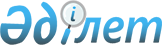 Ұйғыр аудандық мәслихатының 2019 жылғы 9 қаңтардағы "Ұйғыр ауданының ауылдық округтерінің 2019-2021 жылдарға арналған бюджеттері туралы" № 6-43-259 шешіміне өзгерістер енгізу туралыАлматы облысы Ұйғыр аудандық мәслихатының 2019 жылғы 13 маусымдағы № 6-51-301 шешімі. Алматы облысы Әділет департаментінде 2019 жылы 19 маусымда № 5182 болып тіркелді
      2008 жылғы 4 желтоқсандағы Қазақстан Республикасының Бюджет кодексінің 104-бабының 5-тармағына және 106-бабының 4-тармағына, "Қазақстан Республикасындағы жергілікті мемлекеттік басқару және өзін-өзі басқару туралы" 2001 жылғы 23 қаңтардағы Қазақстан Республикасы Заңының 6-бабының 1-тармағының 1) тармақшасына сәйкес, Ұйғыр аудандық мәслихаты ШЕШІМ ҚАБЫЛДАДЫ:
      1. Ұйғыр аудандық мәслихатының "Ұйғыр ауданының ауылдық округтерінің 2019-2021 жылдарға арналған бюджеттері туралы" 2019 жылғы 9 қаңтардағы № 6-43-259 (Нормативтік құқықтық актілерді мемлекеттік тіркеу тізілімінде № 5023 тіркелген, 2019 жылдың 7 ақпанында Қазақстан Республикасы Нормативтік құқықтық актілерінің эталондық бақылау банкінде жарияланған) шешіміне келесі өзгерістер енгізілсін:
      көрсетілген шешімнің 1, 2, 3, 4, 5, 6, 7, 8, 9, 10, 11, 12, 13, 14-тармақтары жаңа редакцияда баяндалсын:
      "1. 2019-2021 жылдарға арналған Шонжы ауылдық округінің бюджеті тиісінше осы шешімнің 1, 2, 3-қосымшаларына сәйкес, оның ішінде 2019 жылға келесі көлемдерде бекітілсін:
      1) кірістер 400203 мың теңге, оның ішінде:
      салықтық түсімдер 103043 мың теңге;
      трансферттер түсімі 297160 мың теңге, оның ішінде:
      ағымдағы нысаналы трансферттер 65111 мың теңге; 
      субвенциялар 232049 мың теңге.
      2) шығындар 422278 мың теңге;
      3) таза бюджеттік кредиттеу 0 теңге, оның ішінде:
      бюджеттік кредиттер 0 теңге;
      бюджеттік кредиттерді өтеу 0 теңге;
      4) қаржы активтерімен операциялар бойынша сальдо 0 теңге;
      5) бюджет тапшылығы (профициті) (-) 22075 мың теңге;
      6) бюджет тапшылығын қаржыландыру (профицитін пайдалану) 22075 теңге.";
      "2. 2019-2021 жылдарға арналған Сүмбе ауылдық округінің бюджеті тиісінше осы шешімнің 4, 5, 6-қосымшаларына сәйкес, оның ішінде 2019 жылға келесі көлемдерде бекітілсін:
      1) кірістер 25979 мың теңге, оның ішінде:
      салықтық түсімдер 6345 мың теңге;
      трансферттер түсімі 19634 мың теңге, оның ішінде:
      ағымдағы нысаналы трансферттер 3135 мың теңге;
      субвенциялар 16499 мың теңге.
      2) шығындар 30686 мың теңге;
      3) таза бюджеттік кредиттеу 0 теңге, оның ішінде:
      бюджеттік кредиттер 0 теңге;
      бюджеттік кредиттерді өтеу 0 теңге;
      4) қаржы активтері мен операциялар бойынша сальдо 0 теңге;
      5) бюджет тапшылығы (профициті) (-) 4707 мың теңге;
      6) бюджет тапшылығын қаржыландыру (профицитін пайдалану) 4707 мың теңге.";
      "3. 2019-2021 жылдарға арналған Қырғызсай ауылдық округінің бюджеті тиісінше осы шешімнің 7, 8, 9-қосымшаларына сәйкес, оның ішінде 2019 жылға келесі көлемдерде бекітілсін:
      1) кірістер 27116 мың теңге, оның ішінде:
      салықтық түсімдер 4137 мың теңге;
      трансферттер түсімі 22979 мың теңге, оның ішінде:
      ағымдағы нысаналы трансферттер 9116 мың теңге;
      субвенциялар 13863 мың теңге.
      2) шығындар 27816 мың теңге;
      3) таза бюджеттік кредиттеу 0 теңге, оның ішінде:
      бюджеттік кредиттер 0 теңге;
      бюджеттік кредиттерді өтеу 0 теңге;
      4) қаржы активтері мен операциялар бойынша сальдо 0 теңге;
      5) бюджет тапшылығы (профициті) (-) 700 теңге;
      6) бюджет тапшылығын қаржыландыру (профицитін пайдалану) 700 теңге.";
      "4. 2019-2021 жылдарға арналған Үлкен Ақсу ауылдық округінің бюджеті тиісінше осы шешімнің 10, 11, 12-қосымшаларына сәйкес, оның ішінде 2019 жылға келесі көлемдерде бекітілсін:
      1) кірістер 37623 мың теңге, оның ішінде:
      салықтық түсімдер 13303 мың теңге;
      трансферттер түсімі 24320 мың теңге, оның ішінде:
      ағымдағы нысаналы трансферттер 13106 мың теңге;
      субвенциялар 11214 мың теңге.
      2) шығындар 38823 мың теңге;
      3) таза бюджеттік кредиттеу 0 теңге, оның ішінде:
      бюджеттік кредиттер 0 теңге;
      бюджеттік кредиттерді өтеу 0 теңге;
      4) қаржы активтері мен операциялар бойынша сальдо 0 теңге;
      5) бюджет тапшылығы (профициті) (-) 1200 мың теңге;
      6) бюджет тапшылығын қаржыландыру (профицитін пайдалану) 1200 мың теңге.";
      "5. 2019-2021 жылдарға арналған Ават ауылдық округінің бюджеті тиісінше осы шешімнің 13, 14, 15-қосымшаларына сәйкес, оның ішінде 2019 жылға келесі көлемдерде бекітілсін:
      1) кірістер 26564 мың теңге, оның ішінде:
      салықтық түсімдер 4968 мың теңге;
      трансферттер түсімі 21596 мың теңге, оның ішінде:
      ағымдағы нысаналы трансферттер 9180 мың теңге;
      субвенциялар 12416 мың теңге.
      2) шығындар 27564 мың теңге;
      3) таза бюджеттік кредиттеу 0 теңге, оның ішінде:
      бюджеттік кредиттер 0 теңге;
      бюджеттік кредиттерді өтеу 0 теңге;
      4) қаржы активтері мен операциялар бойынша сальдо 0 теңге;
      5) бюджет тапшылығы (профициті) (-) 1000 мың теңге;
      6) бюджет тапшылығын қаржыландыру (профицитін пайдалану) 1000 мың теңге.";
      "6. 2019-2021 жылдарға арналған Тиірмен ауылдық округінің бюджеті тиісінше осы шешімнің 16, 17, 18-қосымшаларына сәйкес, оның ішінде 2019 жылға келесі көлемдерде бекітілсін:
      1) кірістер 25167 мың теңге, оның ішінде:
      салықтық түсімдер 5712 мың теңге;
      трансферттер түсімі 19455 мың теңге, оның ішінде:
      ағымдағы нысаналы трансферттер 2933 мың теңге;
      субвенциялар 16522 мың теңге.
      2) шығындар 27267 мың теңге;
      3) таза бюджеттік кредиттеу 0 теңге, оның ішінде:
      бюджеттік кредиттер 0 теңге;
      бюджеттік кредиттерді өтеу 0 теңге;
      4) қаржы активтері мен операциялар бойынша сальдо 0 теңге;
      5) бюджет тапшылығы (профициті) (-) 2100 мың теңге;
      6) бюджет тапшылығын қаржыландыру (профицитін пайдалану) 2100 мың теңге.";
      "7. 2019-2021 жылдарға арналған Ақтам ауылдық округінің бюджеті тиісінше осы шешімнің 19, 20, 21-қосымшаларына сәйкес, оның ішінде 2019 жылға келесі көлемдерде бекітілсін:
      1) кірістер 25768 мың теңге, оның ішінде:
      салықтық түсімдер 3435 мың теңге;
      трансферттер түсімі 22333 мың теңге, оның ішінде: 
      ағымдағы нысаналы трансферттер 8333 мың теңге;
      субвенциялар 14000 мың теңге.
      2) шығындар 26268 мың теңге;
      3) таза бюджеттік кредиттеу 0 теңге, оның ішінде:
      бюджеттік кредиттер 0 теңге;
      бюджеттік кредиттерді өтеу 0 теңге;
      4) қаржы активтері мен операциялар бойынша сальдо 0 теңге;
      5) бюджет тапшылығы (профициті) (-) 500 мың теңге;
      6) бюджет тапшылығын қаржыландыру (профицитін пайдалану) 500 мың теңге.";
      "8. 2019-2021 жылдарға арналған Дардамты ауылдық округінің бюджеті тиісінше осы шешімнің 22, 23, 24-қосымшаларына сәйкес, оның ішінде 2019 жылға келесі көлемдерде бекітілсін:
      1) кірістер 29967 мың теңге, оның ішінде:
      салықтық түсімдер 15044 мың теңге;
      трансферттер түсімі 14923 мың теңге, оның ішінде:
      ағымдағы нысаналы трансферттер 3132 мың теңге
      субвенциялар 11791 мың теңге.
      2) шығындар 34767 мың теңге;
      3) таза бюджеттік кредиттеу 0 теңге, оның ішінде:
      бюджеттік кредиттер 0 теңге;
      бюджеттік кредиттерді өтеу 0 теңге;
      4) қаржы активтерімен операциялар бойынша сальдо 0 теңге;
      5) бюджет тапшылығы (профициті) (-) 4800 мың теңге;
      6) бюджет тапшылығын қаржыландыру (профицитін пайдалану) 4800 мың теңге.";
      "9. 2019-2021 жылдарға арналған Кетпен ауылдық округінің бюджеті тиісінше осы шешімнің 25, 26, 27-қосымшаларына сәйкес, оның ішінде 2019 жылға келесі көлемдерде бекітілсін:
      1) кірістер 32142 мың теңге, оның ішінде:
      салықтық түсімдер 5250 мың теңге;
      трансферттер түсімі 26892 мың теңге, оның ішінде:
      ағымдағы нысаналы трансферттер 12091 мың теңге;
      субвенциялар 14801 мың теңге.
      2) шығындар 34157 мың теңге;
      3) таза бюджеттік кредиттеу 0 теңге, оның ішінде:
      бюджеттік кредиттер 0 теңге;
      бюджеттік кредиттерді өтеу 0 теңге;
      4) қаржы активтері мен операциялар бойынша сальдо 0 теңге;
      5) бюджет тапшылығы (профициті) (-) 2015 мың теңге;
      6) бюджет тапшылығын қаржыландыру (профицитін пайдалану) 2015 мың теңге.";
      "10. 2019-2021 жылдарға арналған Кіші Дихан ауылдық округінің бюджеті тиісінше осы шешімнің 28, 29, 30-қосымшаларына сәйкес, оның ішінде 2019 жылға келесі көлемдерде бекітілсін:
      1) кірістер 30231 мың теңге, оның ішінде:
      салықтық түсімдер 7035 мың теңге;
      трансферттер түсімі 23196 мың теңге, оның ішінде:
      ағымдағы нысаналы трансферттер 11105 мың теңге
      субвенциялар 12091 мың теңге.
      2) шығындар 30931 мың теңге;
      3) таза бюджеттік кредиттеу 0 теңге, оның ішінде:
      бюджеттік кредиттер 0 теңге;
      бюджеттік кредиттерді өтеу 0 теңге;
      4) қаржы активтерімен операциялар бойынша сальдо 0 теңге;
      5) бюджет тапшылығы (профициті) (-) 700 мың теңге;
      6) бюджет тапшылығын қаржыландыру (профицитін пайдалану) 700 мың теңге.";
      "11. 2019-2021 жылдарға арналған Калжат ауылдық округінің бюджеті тиісінше осы шешімнің 31, 32, 33-қосымшаларына сәйкес, оның ішінде 2019 жылға келесі көлемдерде бекітілсін:
      1) кірістер 22866 мың теңге, оның ішінде:
      салықтық түсімдер 6210 мың теңге;
      трансферттер түсімі 16656 мың теңге, оның ішінде:
      ағымдағы нысаналы трансферттер 2438 мың теңге
      субвенциялар 14218 мың теңге.
      2) шығындар 23996 мың теңге;
      3) таза бюджеттік кредиттеу 0 теңге, оның ішінде:
      бюджеттік кредиттер 0 теңге;
      бюджеттік кредиттерді өтеу 0 теңге;
      4) қаржы активтерімен операциялар бойынша сальдо 0 теңге;
      5) бюджет тапшылығы (профициті) (-) 1130 мың теңге;
      6) бюджет тапшылығын қаржыландыру (профицитін пайдалану) 1130 мың теңге.";
      "12. 2019-2021 жылдарға арналған Бахар ауылдық округінің бюджеті тиісінше осы шешімнің 34, 35, 36-қосымшаларына сәйкес, оның ішінде 2019 жылға келесі көлемдерде бекітілсін:
      1) кірістер 83362 мың теңге, оның ішінде:
      салықтық түсімдер 7678 мың теңге;
      трансферттер түсімі 75684 мың теңге, оның ішінде:
      ағымдағы нысаналы трансферттер 59927 мың теңге;
      субвенциялар 15757 мың теңге.
      2) шығындар 84962 мың теңге;
      3) таза бюджеттік кредиттеу 0 теңге, оның ішінде:
      бюджеттік кредиттер 0 теңге;
      бюджеттік кредиттерді өтеу 0 теңге;
      4) қаржы активтері мен операциялар бойынша сальдо 0 теңге;
      5) бюджет тапшылығы (профициті) (-) 1600 мың теңге;
      6) бюджет тапшылығын қаржыландыру (профицитін пайдалану) 1600 мың теңге.";
      "13. 2019-2021 жылдарға арналған Тасқарасу ауылдық округінің бюджеті тиісінше осы шешімнің 37, 38, 39-қосымшаларына сәйкес, оның ішінде 2019 жылға келесі көлемдерде бекітілсін:
      1) кірістер 20833 мың теңге, оның ішінде:
      салықтық түсімдер 4750 мың теңге;
      трансферттер түсімі 16083 мың теңге, оның ішінде:
      ағымдағы нысаналы трансферттер 2603 мың теңге;
      субвенциялар 13480 мың теңге.
      2) шығындар 21533 мың теңге;
      3) таза бюджеттік кредиттеу 0 теңге, оның ішінде:
      бюджеттік кредиттер 0 теңге;
      бюджеттік кредиттерді өтеу 0 теңге;
      4) қаржы активтері мен операциялар бойынша сальдо 0 теңге;
      5) бюджет тапшылығы (профициті) (-) 700 мың теңге;
      6) бюджет тапшылығын қаржыландыру (профицитін пайдалану) 700 мың теңге.";
      "14. 2019-2021 жылдарға арналған Шарын ауылдық округінің бюджеті тиісінше осы шешімнің 40, 41, 42-қосымшаларына сәйкес, оның ішінде 2019 жылға келесі көлемдерде бекітілсін:
      1) кірістер 39072 мың теңге, оның ішінде:
      салықтық түсімдер 11890 мың теңге;
      трансферттер түсімі 27182 мың теңге, оның ішінде:
      ағымдағы нысаналы трансферттер 15156 мың теңге;
      субвенциялар 12026 мың теңге.
      2) шығындар 41568 мың теңге;
      3) таза бюджеттік кредиттеу 0 теңге, оның ішінде:
      бюджеттік кредиттер 0 теңге;
      бюджеттік кредиттерді өтеу 0 теңге;
      4) қаржы активтері мен операциялар бойынша сальдо 0 теңге;
      5) бюджет тапшылығы (профициті) (-) 2496 мың теңге;
      6) бюджет тапшылығын қаржыландыру (профицитін пайдалану) 2496 мың теңге.".
      2. Көрсетілген шешімнің 1, 4, 7, 10, 13, 16, 19, 22, 25, 28, 31, 34, 37, 40-қосымшалары осы шешімнің 1, 2, 3, 4, 5, 6, 7, 8, 9, 10, 11, 12, 13, 14-қосымшаларына сәйкес жаңа редакцияда баяндалсын
      3. Осы шешімнің орындалуын бақылау Ұйғыр аудандық мәслихатының "Бюджет, экономикалық даму, өнеркәсіп, көлік, құрылыс, байланыс, сауда, туризм және тұрғын үй мәселелері жөніндегі" тұрақты комиссиясына жүктелсін.
      4. Осы шешім 2019 жылдың 1 қаңтарынан бастап қолданысқа енгізіледі. 2019 жылға арналған Шонжы ауылдық округінің бюджеті 2019 жылға арналған Сүмбе ауылдық округінің бюджеті 2019 жылға арналған Қырғызсай ауылдық округінің бюджеті 2019 жылға арналған Үлкен Ақсу ауылдық округінің бюджеті 2019 жылға арналған Ават ауылдық округінің бюджеті 2019 жылға арналған Тиірмен ауылдық округінің бюджеті 2019 жылға арналған Ақтам ауылдық округінің бюджеті 2019 жылға арналған Дардамты ауылдық округінің бюджеті 2019 жылға арналған Кетпен ауылдық округінің бюджеті 2019 жылға арналған Кіші Дихан ауылдық округінің бюджеті 2019 жылға арналған Қалжат ауылдық округінің бюджеті 2019 жылға арналған Бахар ауылдық округінің бюджеті 2019 жылға арналған Тасқарасу ауылдық округінің бюджеті 2019 жылға арналған Шарын ауылдық округінің бюджеті
					© 2012. Қазақстан Республикасы Әділет министрлігінің «Қазақстан Республикасының Заңнама және құқықтық ақпарат институты» ШЖҚ РМК
				
      Ұйғыр аудандық мәслихатының

      сессия төрағасы

Н. Дауренбеков

      Ұйғыр аудандық

      мәслихатының хатшысы

Н. Есжан
Ұйғыр аудандық мәслихатының 2019 жылғы "13" маусымдағы "Ұйғыр аудандық мәслихатының 2019 жылғы 9 қаңтардағы "Ұйғыр ауданының ауылдық округтерінің 2019-2021 жылдарға арналған бюджеттері туралы" № 6-43-259 шешіміне өзгерістер енгізу туралы"№ 6-51-301 шешіміне 1-қосымша Ұйғыр аудандық мәслихатының 2019 жылғы 9 қаңтардағы "Ұйғыр ауданының ауылдық округтерінің 2019-2021 жылдарға арналған бюджеттері туралы" № 6-43-259 шешіміне 1-қосымша
Санаты
Санаты
Санаты
Санаты
 

Сомасы

(мың

теңге)
Сыныбы
Сыныбы
Сыныбы
 

Сомасы

(мың

теңге)
Iшкi сыныбы
Iшкi сыныбы
 

Сомасы

(мың

теңге)
Атауы
 

Сомасы

(мың

теңге)
1
2
3
4
5
I. Кірістер
400203
1
Салықтық түсімдер
103043
01
Табыс салығы
43005
2
Жеке табыс салығы
43005
04
Меншiкке салынатын салықтар
60038
1
Мүлiкке салынатын салықтар
2500
3
Жер салығы
1825
4
Көлiк құралдарына салынатын салық
55713
4
Трансферттердің түсімдері
297160
02
Мемлекеттiк басқарудың жоғары тұрған органдарынан түсетiн трансферттер
297160
3
Аудандардың (облыстық маңызы бар қаланың) бюджетінен трансферттер
297160
Функционалдық топ 
Функционалдық топ 
Функционалдық топ 
Функционалдық топ 
Функционалдық топ 
 

Сомасы

(мың теңге)
Кіші функция 
Кіші функция 
Кіші функция 
Кіші функция 
 

Сомасы

(мың теңге)
Бағдарлама
Бағдарлама
Бағдарлама
 

Сомасы

(мың теңге)
Кіші бағдарлама
Кіші бағдарлама
 

Сомасы

(мың теңге)
Атауы
 

Сомасы

(мың теңге)
II. Шығындар
422278
01
Жалпы сипаттағы мемлекеттiк қызметтер 
43231
1
Мемлекеттiк басқарудың жалпы функцияларын орындайтын өкiлдiк, атқарушы және басқа органдар
43231
124
Аудандық маңызы бар қала, ауыл, кент, ауылдық округ әкімінің аппараты
43231
001
Аудандық маңызы бар қала, ауыл, кент, ауылдық округ әкімінің қызметін қамтамасыз ету жөніндегі қызметтер
39313
022
Мемлекеттік органның күрделі шығыстары
1200
032
Ведомстволық бағыныстағы мемлекеттік мекемелер мен ұйымдардың күрделі шығыстары
2718
04
Бiлiм беру
97782
1
Мектепке дейiнгi тәрбиелеу және оқыту
97782
124
Аудандық маңызы бар қала, ауыл, кент, ауылдық округ әкімінің аппараты
97782
004
Мектепке дейінгі тәрбиелеу және оқыту және мектепке дейінгі тәрбиелеу және оқыту ұйымдарында медициналық қызмет көрсетуді ұйымдастыру
97782
2
Бастауыш, негізгі орта және жалпы орта білім беру
0
124
Аудандық маңызы бар қала, ауыл, кент, ауылдық округ әкімінің аппараты
0
005
Ауылдық жерлерде оқушыларды жақын жердегі мектепке дейін тегін алып баруды және одан алып қайтуды ұйымдастыру
0
07
Тұрғын үй-коммуналдық шаруашылық
97190
3
Елді-мекендерді көркейту
97190
124
Аудандық маңызы бар қала, ауыл, кент, ауылдық округ әкімінің аппараты
97190
008
Елді мекендердегі көшелерді жарықтандыру
21210
009
Елді мекендердің санитариясын қамтамасыз ету
7400
010
Жерлеу орындарын ұстау және туыстары жоқ адамдарды жерлеу
2126
011
Елді мекендерді абаттандыру мен көгалдандыру
66454
12
Көлiк және коммуникация
176997
1
Автомобиль көлiгi
176997
124
Аудандық маңызы бар қала, ауыл, кент, ауылдық округ әкімінің аппараты
174497
013
Аудандық маңызы бар қалаларда, ауылдарда, кенттерде, ауылдық округтерде автомобиль жолдарының жұмыс істеуін қамтамасыз ету
2500
045
Аудандық маңызы бар қалаларда, ауылдарда, кенттерде, ауылдық округтерде автомобиль жолдарын күрделі және орташа жөндеу
174497
13
Басқалар
6203
9
Басқалар
6203
124
Аудандық маңызы бар қала, ауыл, кент, ауылдық округ әкімінің аппараты
6203
040
Өңірлерді дамытудың 2020 жылға дейінгі бағдарламасы шеңберінде өңірлерді экономикалық дамытуға жәрдемдесу бойынша шараларды іске асыруға ауылдық елді мекендерді жайластыруды шешуге арналған іс-шараларды іске асыру
6203
15
Трансферттер
875
1
Трансферттер
875
124
Аудандық маңызы бар қала, ауыл, кент, ауылдық округ әкімінің аппараты
875
048
Пайдаланылмаған (толық пайдаланылмаған) нысаналы трансферттерді қайтару
875
3.Таза бюджеттек кредиттер
0
Бюджеттік кредиттер
0
Санаты 
Санаты 
Санаты 
Санаты 
Санаты 
Сомасы (мың теңге) 
Сынып 
Сынып 
Сынып 
Атауы
Сомасы (мың теңге) 
Ішкі сынып
Ішкі сынып
Ішкі сынып
Сомасы (мың теңге) 
Ерекшелігі
Ерекшелігі
5
Бюджеттік кредиттерді өтеу
0
01
Бюджеттік кредиттерді өтеу
0
1
Мемлекеттік бюджеттен берілген бюджеттік кредиттерді өтеу
0
Санаты
Санаты
Санаты
Санаты
Санаты
Сомасы (мың теңге) 
Сынып
Сынып
Сынып
Атауы
Сомасы (мың теңге) 
Ішкі сынып
Ішкі сынып
Ішкі сынып
Сомасы (мың теңге) 
Ерекшелігі
Ерекшелігі
Сомасы (мың теңге) 
Қаржы активтерімен операциялар бойынша сальдо
0
Санаты
Санаты
Санаты
Санаты
Санаты
Сомасы (мың теңге) 
Сынып
Сынып
Сынып
Сынып
Сомасы (мың теңге) 
Ішкі сынып
Ішкі сынып
Ішкі сынып
Сомасы (мың теңге) 
Атауы
Сомасы (мың теңге) 
V. Бюджет тапшылығы (профициті)
-22075
VI. Бюджет тапшылығын қаржыландыру (профицитін пайдалану)
22075
7
Қарыздар түсімі
0
01
Мемлекеттік ішкі қарыздар 
0
2
Қарыз алу келісім-шарттары
0
03
Ауданның (облыстық маңызы бар қаланың) жергілікті атқарушы органы алатын қарыздар
0
8
Бюджет қаражаттарының пайдаланылатын қалдықтары
22075
01
Бюджет қаражаты қалдықтары
22075
1
Бюджет қаражатының бос қалдықтары
22075
01
Бюджет қаражатының бос қалдықтары
22075
Функционалдық топ
Функционалдық топ
Функционалдық топ
Функционалдық топ
Функционалдық топ
Сомасы (мың теңге)
Кіші функция
Кіші функция
Кіші функция
Кіші функция
Сомасы (мың теңге)
Бюджеттік бағдарламалардың әкімшісі
Бюджеттік бағдарламалардың әкімшісі
Бюджеттік бағдарламалардың әкімшісі
Сомасы (мың теңге)
Атауы
Сомасы (мың теңге)
16
Қарыздарды өтеу
0
1
Қарыздарды өтеу
0
124
Аудандық маңызы бар қала, ауыл, кент, ауылдық округ әкімінің аппараты
0
056
Аудандық маңызы бар қала, ауыл, кент, ауылдық округ әкімі аппаратының жоғары тұрған бюджет алдындағы борышын өтеу
0Ұйғыр аудандық мәслихатының 2019 жылғы "13" маусымдағы "Ұйғыр аудандық мәслихатының 2019 жылғы 9 қаңтардағы "Ұйғыр ауданының ауылдық округтерінің 2019-2021 жылдарға арналған бюджеттері туралы" № 6-43-259 шешіміне өзгерістер енгізу туралы" № 6-51-301 шешіміне 2-қосымшаҰйғыр аудандық мәслихатының 2019 жылғы 9 қаңтардағы "Ұйғыр ауданының ауылдық округтерінің 2019-2021 жылдарға арналған бюджеттері туралы" № 6-43-259 шешіміне 4-қосымша
Санаты
Санаты
Санаты
Санаты
Сомасы

(мың

теңге)
Сыныбы
Сыныбы
Сыныбы
Сомасы

(мың

теңге)
Iшкi сыныбы
Iшкi сыныбы
Сомасы

(мың

теңге)
Атауы
Сомасы

(мың

теңге)
1
2
3
4
5
I. Кірістер
25979
1
Салықтық түсімдер
6345
01
Табыс салығы
485
2
Жеке табыс салығы
485
04
Меншiкке салынатын салықтар
5860
1
Мүлiкке салынатын салықтар
160
3
Жер салығы
700
4
Көлiк құралдарына салынатын салық
5000
4
Трансферттердің түсімдері
19634
02
Мемлекеттiк басқарудың жоғары тұрған органдарынан түсетiн трансферттер
19634
3
Аудандардың (облыстық маңызы бар қаланың) бюджетінен трансферттер
19634
Функционалдық топ 
Функционалдық топ 
Функционалдық топ 
Функционалдық топ 
Функционалдық топ 
 

Сомасы

(мың теңге)
Кіші функция 
Кіші функция 
Кіші функция 
Кіші функция 
 

Сомасы

(мың теңге)
Бағдарлама
Бағдарлама
Бағдарлама
 

Сомасы

(мың теңге)
Кіші бағдарлама 
Кіші бағдарлама 
 

Сомасы

(мың теңге)
Атауы
 

Сомасы

(мың теңге)
II. Шығындар
30686
01
Жалпы сипаттағы мемлекеттiк қызметтер 
22335
1
Мемлекеттiк басқарудың жалпы функцияларын орындайтын өкiлдiк, атқарушы және басқа органдар
22335
124
Аудандық маңызы бар қала, ауыл, кент, ауылдық округ әкімінің аппараты
22335
001
Аудандық маңызы бар қала, ауыл, кент, ауылдық округ әкімінің қызметін қамтамасыз ету жөніндегі қызметтер
22135
022
Мемлекеттік органның күрделі шығыстары
200
04
Бiлiм беру
0
1
Мектепке дейiнгi тәрбиелеу және оқыту
0
124
Аудандық маңызы бар қала, ауыл, кент, ауылдық округ әкімінің аппараты
0
004
Мектепке дейінгі тәрбиелеу және оқыту және мектепке дейінгі тәрбиелеу және оқыту ұйымдарында медициналық қызмет көрсетуді ұйымдастыру
0
2
Бастауыш, негізгі орта және жалпы орта білім беру
0
124
Аудандық маңызы бар қала, ауыл, кент, ауылдық округ әкімінің аппараты
0
005
Ауылдық жерлерде оқушыларды жақын жердегі мектепке дейін тегін алып баруды және одан алып қайтуды ұйымдастыру
0
07
Тұрғын үй-коммуналдық шаруашылық
6744
3
Елді-мекендерді көркейту
6744
124
Аудандық маңызы бар қала, ауыл, кент, ауылдық округ әкімінің аппараты
6744
008
Елді мекендердегі көшелерді жарықтандыру
2223
009
Елді мекендердің санитариясын қамтамасыз ету
646
010
Жерлеу орындарын ұстау және туыстары жоқ адамдарды жерлеу
0
011
Елді мекендерді абаттандыру мен көгалдандыру
3875
12
Көлiк және коммуникация
0
1
Автомобиль көлiгi
0
124
Аудандық маңызы бар қала, ауыл, кент, ауылдық округ әкімінің аппараты
0
045
Аудандық маңызы бар қалаларда, ауылдарда, кенттерде, ауылдық округтерде автомобиль жолдарын күрделі және орташа жөндеу
0
13
Басқалар
0
9
Басқалар
0
124
Аудандық маңызы бар қала, ауыл, кент, ауылдық округ әкімінің аппараты
0
040
Өңірлерді дамытудың 2020 жылға дейінгі бағдарламасы шеңберінде өңірлерді экономикалық дамытуға жәрдемдесу бойынша шараларды іске асыруға ауылдық елді мекендерді жайластыруды шешуге арналған іс-шараларды іске асыру
0
15
Трансферттер
1607
1
Трансферттер
1607
124
Аудандық маңызы бар қала, ауыл, кент, ауылдық округ әкімінің аппараты
1607
048
Пайдаланылмаған (толық пайдаланылмаған) нысаналы трансферттерді қайтару
1607
3.Таза бюджеттек кредиттер
0
Бюджеттік кредиттер
0
Санаты
Санаты
Санаты
Санаты
Санаты
Сомасы (мың теңге) 
Сынып 
Сынып 
Сынып 
Атауы
Сомасы (мың теңге) 
Ішкі сынып
Ішкі сынып
Ішкі сынып
Сомасы (мың теңге) 
Ерекшелігі
Ерекшелігі
Сомасы (мың теңге) 
5
Бюджеттік кредиттерді өтеу
0
01
Бюджеттік кредиттерді өтеу
0
1
Мемлекеттік бюджеттен берілген бюджеттік кредиттерді өтеу
0
Санаты
Санаты
Санаты
Санаты
Санаты
Сомасы (мың теңге) 
Сынып
Сынып
Сынып
Атауы
Сомасы (мың теңге) 
Ішкі сынып
Ішкі сынып
Ішкі сынып
Сомасы (мың теңге) 
Ерекшелігі
Ерекшелігі
Сомасы (мың теңге) 
Қаржы активтерімен операциялар бойынша сальдо
0
Санаты
Санаты
Санаты
Санаты
Санаты
Сомасы (мың теңге) 
Сынып
Сынып
Сынып
Сынып
Сомасы (мың теңге) 
Ішкі сынып
Ішкі сынып
Ішкі сынып
Сомасы (мың теңге) 
 Атауы
Сомасы (мың теңге) 
V. Бюджет тапшылығы (профициті)
-4707
VI. Бюджет тапшылығын қаржыландыру (профицитін пайдалану)
4707
7
Қарыздар түсімі
0
01
Мемлекеттік ішкі қарыздар 
0
2
Қарыз алу келісім-шарттары
0
03
Ауданның (облыстық маңызы бар қаланың) жергілікті атқарушы органы алатын қарыздар
0
8
Бюджет қаражаттарының пайдаланылатын қалдықтары
4707
01
Бюджет қаражаты қалдықтары
4707
1
Бюджет қаражатының бос қалдықтары
4707
01
Бюджет қаражатының бос қалдықтары
4707
Функционалдық топ
Функционалдық топ
Функционалдық топ
Функционалдық топ
Функционалдық топ
Сомасы (мың теңге)
Кіші функция
Кіші функция
Кіші функция
Кіші функция
Сомасы (мың теңге)
Бюджеттік бағдарламалардың әкімшісі
Бюджеттік бағдарламалардың әкімшісі
Бюджеттік бағдарламалардың әкімшісі
Сомасы (мың теңге)
Атауы
Сомасы (мың теңге)
16
Қарыздарды өтеу
0
1
Қарыздарды өтеу
0
124
Аудандық маңызы бар қала, ауыл, кент, ауылдық округ әкімінің аппараты
0
056
Аудандық маңызы бар қала, ауыл, кент, ауылдық округ әкімі аппаратының жоғары тұрған бюджет алдындағы борышын өтеу
0Ұйғыр аудандық мәслихатының 2019 жылғы "13" маусымдағы "Ұйғыр аудандық мәслихатының 2019 жылғы 9 қаңтардағы "Ұйғыр ауданының ауылдық округтерінің 2019-2021 жылдарға арналған бюджеттері туралы" № 6-43-259 шешіміне өзгерістер енгізу туралы" № 6-51-301 шешіміне 3-қосымшаҰйғыр аудандық мәслихатының 2019 жылғы 9 қаңтардағы "Ұйғыр ауданының ауылдық округтерінің 2019-2021 жылдарға арналған бюджеттері туралы" № 6-43-259 шешіміне 7-қосымша
Санаты
Санаты
Санаты
Санаты
Сомасы

(мың

теңге)
Сыныбы
Сыныбы
Сыныбы
Сомасы

(мың

теңге)
Iшкi сыныбы
Iшкi сыныбы
Сомасы

(мың

теңге)
Атауы
Сомасы

(мың

теңге)
1
2
3
4
5
I. Кірістер
27116
1
Салықтық түсімдер
4137
01
Табыс салығы
260
2
Жеке табыс салығы
260
04
Меншiкке салынатын салықтар
3877
1
Мүлiкке салынатын салықтар
133
3
Жер салығы
290
4
Көлiк құралдарына салынатын салық
3454
4
Трансферттердің түсімдері
22979
02
Мемлекеттiк басқарудың жоғары тұрған органдарынан түсетiн трансферттер
22979
3
Аудандардың (облыстық маңызы бар қаланың) бюджетінен трансферттер
22979
 

Функционалдық топ 
 

Функционалдық топ 
 

Функционалдық топ 
 

Функционалдық топ 
 

Функционалдық топ 
 

Сомасы

(мың теңге)
Кіші функция 
Кіші функция 
Кіші функция 
Кіші функция 
 

Сомасы

(мың теңге)
Бағдарлама
Бағдарлама
Бағдарлама
 

Сомасы

(мың теңге)
Кіші бағдарлама
Кіші бағдарлама
 

Сомасы

(мың теңге)
Атауы
 

Сомасы

(мың теңге)
II. Шығындар
27816
01
Жалпы сипаттағы мемлекеттiк қызметтер 
18728
1
Мемлекеттiк басқарудың жалпы функцияларын орындайтын өкiлдiк, атқарушы және басқа органдар
18728
124
Аудандық маңызы бар қала, ауыл, кент, ауылдық округ әкімінің аппараты
18728
001
Аудандық маңызы бар қала, ауыл, кент, ауылдық округ әкімінің қызметін қамтамасыз ету жөніндегі қызметтер
18528
022
Мемлекеттік органның күрделі шығыстары
200
04
Бiлiм беру
0
1
Мектепке дейiнгi тәрбиелеу және оқыту
0
124
Аудандық маңызы бар қала, ауыл, кент, ауылдық округ әкімінің аппараты
0
004
Мектепке дейінгі тәрбиелеу және оқыту және мектепке дейінгі тәрбиелеу және оқыту ұйымдарында медициналық қызмет көрсетуді ұйымдастыру
0
2
Бастауыш, негізгі орта және жалпы орта білім беру
0
124
Аудандық маңызы бар қала, ауыл, кент, ауылдық округ әкімінің аппараты
0
005
Ауылдық жерлерде оқушыларды жақын жердегі мектепке дейін тегін алып баруды және одан алып қайтуды ұйымдастыру
0
07
Тұрғын үй-коммуналдық шаруашылық
2400
3
Елді-мекендерді көркейту
2400
124
Аудандық маңызы бар қала, ауыл, кент, ауылдық округ әкімінің аппараты
2400
008
Елді мекендердегі көшелерді жарықтандыру
968
009
Елді мекендердің санитариясын қамтамасыз ету
372
010
Жерлеу орындарын ұстау және туыстары жоқ адамдарды жерлеу
0
011
Елді мекендерді абаттандыру мен көгалдандыру
1060
12
Көлiк және коммуникация
0
1
Автомобиль көлiгi
0
124
Аудандық маңызы бар қала, ауыл, кент, ауылдық округ әкімінің аппараты
0
045
Аудандық маңызы бар қалаларда, ауылдарда, кенттерде, ауылдық округтерде автомобиль жолдарын күрделі және орташа жөндеу
0
13
Басқалар
6688
9
Басқалар
6688
124
Аудандық маңызы бар қала, ауыл, кент, ауылдық округ әкімінің аппараты
6688
040
Өңірлерді дамытудың 2020 жылға дейінгі бағдарламасы шеңберінде өңірлерді экономикалық дамытуға жәрдемдесу бойынша шараларды іске асыруға ауылдық елді мекендерді жайластыруды шешуге арналған іс-шараларды іске асыру
6688
3.Таза бюджеттек кредиттер
0
Бюджеттік кредиттер
0
Санаты
Санаты
Санаты
Санаты
Санаты
Сомасы (мың теңге) 
Сынып 
Сынып 
Сынып 
Атауы
Сомасы (мың теңге) 
Ішкі сынып
Ішкі сынып
Ішкі сынып
Сомасы (мың теңге) 
Ерекшелігі
Ерекшелігі
Сомасы (мың теңге) 
5
Бюджеттік кредиттерді өтеу
0
01
Бюджеттік кредиттерді өтеу
0
1
Мемлекеттік бюджеттен берілген бюджеттік кредиттерді өтеу
0
Санаты
Санаты
Санаты
Санаты
Санаты
Сомасы (мың теңге) 
Сынып
Сынып
Сынып
Атауы
Сомасы (мың теңге) 
Ішкі сынып
Ішкі сынып
Ішкі сынып
Сомасы (мың теңге) 
Ерекшелігі
Ерекшелігі
Сомасы (мың теңге) 
Қаржы активтерімен операциялар бойынша сальдо
0
Санаты 
Санаты 
Санаты 
Санаты 
Санаты 
Сомасы (мың теңге) 
Сынып
Сынып
Сынып
Сынып
Сомасы (мың теңге) 
Ішкі сынып
Ішкі сынып
Ішкі сынып
Сомасы (мың теңге) 
 Атауы
Сомасы (мың теңге) 
V. Бюджет тапшылығы (профициті)
-700
VI. Бюджет тапшылығын қаржыландыру (профицитін пайдалану)
700
7
Қарыздар түсімі
0
01
Мемлекеттік ішкі қарыздар 
0
2
Қарыз алу келісім-шарттары
0
03
Ауданның (облыстық маңызы бар қаланың) жергілікті атқарушы органы алатын қарыздар
0
8
Бюджет қаражаттарының пайдаланылатын қалдықтары
700
01
Бюджет қаражаты қалдықтары
700
1
Бюджет қаражатының бос қалдықтары
700
01
Бюджет қаражатының бос қалдықтары
700
Функционалдық топ
Функционалдық топ
Функционалдық топ
Функционалдық топ
Функционалдық топ
Сомасы (мың теңге)
Кіші функция
Кіші функция
Кіші функция
Кіші функция
Сомасы (мың теңге)
Бюджеттік бағдарламалардың әкімшісі
Бюджеттік бағдарламалардың әкімшісі
Бюджеттік бағдарламалардың әкімшісі
Сомасы (мың теңге)
Атауы
Сомасы (мың теңге)
16
Қарыздарды өтеу
0
1
Қарыздарды өтеу
0
124
Аудандық маңызы бар қала, ауыл, кент, ауылдық округ әкімінің аппараты
0
056
Аудандық маңызы бар қала, ауыл, кент, ауылдық округ әкімі аппаратының жоғары тұрған бюджет алдындағы борышын өтеу
0Ұйғыр аудандық мәслихатының 2019 жылғы "13" маусымдағы "Ұйғыр аудандық мәслихатының 2019 жылғы 9 қаңтардағы "Ұйғыр ауданының ауылдық округтерінің 2019-2021 жылдарға арналған бюджеттері туралы" № 6-43-259 шешіміне өзгерістер енгізу туралы" № 6-51-301 шешіміне 4-қосымшаҰйғыр аудандық мәслихатының 2019 жылғы 9 қаңтардағы "Ұйғыр ауданының ауылдық округтерінің 2019-2021 жылдарға арналған бюджеттері туралы" № 6-43-259 шешіміне 10-қосымша
Санаты
Санаты
Санаты
Санаты
 

Сомасы

(мың

теңге)
Сыныбы
Сыныбы
Сыныбы
 

Сомасы

(мың

теңге)
Iшкi сыныбы
Iшкi сыныбы
 

Сомасы

(мың

теңге)
Атауы
 

Сомасы

(мың

теңге)
1
2
3
4
5
I. Кірістер
37623
1
Салықтық түсімдер
13303
01
Табыс салығы
2025
2
Жеке табыс салығы
2025
04
Меншiкке салынатын салықтар
11278
1
Мүлiкке салынатын салықтар
398
3
Жер салығы
630
4
Көлiк құралдарына салынатын салық
10250
4
Трансферттердің түсімдері
24320
02
Мемлекеттiк басқарудың жоғары тұрған органдарынан түсетiн трансферттер
24320
3
Аудандардың (облыстық маңызы бар қаланың) бюджетінен трансферттер
24320
Функционалдық топ 
Функционалдық топ 
Функционалдық топ 
Функционалдық топ 
Функционалдық топ 
 

Сомасы

(мың теңге)
Кіші функция 
Кіші функция 
Кіші функция 
Кіші функция 
 

Сомасы

(мың теңге)
Бағдарлама 
Бағдарлама 
Бағдарлама 
 

Сомасы

(мың теңге)
Кіші бағдарлама 
Кіші бағдарлама 
 

Сомасы

(мың теңге)
Атауы
 

Сомасы

(мың теңге)
II. Шығындар
38823
01
Жалпы сипаттағы мемлекеттiк қызметтер 
23832
1
Мемлекеттiк басқарудың жалпы функцияларын орындайтын өкiлдiк, атқарушы және басқа органдар
23832
124
Аудандық маңызы бар қала, ауыл, кент, ауылдық округ әкімінің аппараты
23832
001
Аудандық маңызы бар қала, ауыл, кент, ауылдық округ әкімінің қызметін қамтамасыз ету жөніндегі қызметтер
23632
022
Мемлекеттік органның күрделі шығыстары
200
04
Бiлiм беру
0
1
Мектепке дейiнгi тәрбиелеу және оқыту
0
124
Аудандық маңызы бар қала, ауыл, кент, ауылдық округ әкімінің аппараты
0
004
Мектепке дейінгі тәрбиелеу және оқыту және мектепке дейінгі тәрбиелеу және оқыту ұйымдарында медициналық қызмет көрсетуді ұйымдастыру
0
2
Бастауыш, негізгі орта және жалпы орта білім беру
0
124
Аудандық маңызы бар қала, ауыл, кент, ауылдық округ әкімінің аппараты
0
005
Ауылдық жерлерде оқушыларды жақын жердегі мектепке дейін тегін алып баруды және одан алып қайтуды ұйымдастыру
0
07
Тұрғын үй-коммуналдық шаруашылық
4717
3
Елді-мекендерді көркейту
4717
124
Аудандық маңызы бар қала, ауыл, кент, ауылдық округ әкімінің аппараты
4717
008
Елді мекендердегі көшелерді жарықтандыру
2087
009
Елді мекендердің санитариясын қамтамасыз ету
850
010
Жерлеу орындарын ұстау және туыстары жоқ адамдарды жерлеу
0
011
Елді мекендерді абаттандыру мен көгалдандыру
1780
12
Көлiк және коммуникация
0
1
Автомобиль көлiгi
0
124
Аудандық маңызы бар қала, ауыл, кент, ауылдық округ әкімінің аппараты
0
045
Аудандық маңызы бар қалаларда, ауылдарда, кенттерде, ауылдық округтерде автомобиль жолдарын күрделі және орташа жөндеу
0
13
Басқалар
10274
9
Басқалар
10274
124
Аудандық маңызы бар қала, ауыл, кент, ауылдық округ әкімінің аппараты
10274
040
Өңірлерді дамытудың 2020 жылға дейінгі бағдарламасы шеңберінде өңірлерді экономикалық дамытуға жәрдемдесу бойынша шараларды іске асыруға ауылдық елді мекендерді жайластыруды шешуге арналған іс-шараларды іске асыру
10274
3.Таза бюджеттек кредиттер
0
Бюджеттік кредиттер
0
Санаты
Санаты
Санаты
Санаты
Санаты
Сомасы (мың теңге) 
Сынып 
Сынып 
Сынып 
Атауы
Сомасы (мың теңге) 
Ішкі сынып
Ішкі сынып
Ішкі сынып
Сомасы (мың теңге) 
Ерекшелігі
Ерекшелігі
Сомасы (мың теңге) 
5
Бюджеттік кредиттерді өтеу
0
01
Бюджеттік кредиттерді өтеу
0
1
Мемлекеттік бюджеттен берілген бюджеттік кредиттерді өтеу
0
Санаты
Санаты
Санаты
Санаты
Санаты
Сомасы (мың теңге) 
Сынып
Сынып
Сынып
Атауы
Сомасы (мың теңге) 
Ішкі сынып
Ішкі сынып
Ішкі сынып
Сомасы (мың теңге) 
Ерекшелігі
Ерекшелігі
Сомасы (мың теңге) 
Қаржы активтерімен операциялар бойынша сальдо
0
Санаты
Санаты
Санаты
Санаты
Санаты
Сомасы (мың теңге) 
Сынып
Сынып
Сынып
Сынып
Сомасы (мың теңге) 
Ішкі сынып
Ішкі сынып
Ішкі сынып
Сомасы (мың теңге) 
 Атауы
Сомасы (мың теңге) 
V. Бюджет тапшылығы (профициті)
-1200
VI. Бюджет тапшылығын қаржыландыру (профицитін пайдалану)
1200
7
Қарыздар түсімі
0
01
Мемлекеттік ішкі қарыздар 
0
2
Қарыз алу келісім-шарттары
0
03
Ауданның (облыстық маңызы бар қаланың) жергілікті атқарушы органы алатын қарыздар
0
8
Бюджет қаражаттарының пайдаланылатын қалдықтары
1200
01
Бюджет қаражаты қалдықтары
1200
1
Бюджет қаражатының бос қалдықтары
1200
01
Бюджет қаражатының бос қалдықтары
1200
Функционалдық топ
Функционалдық топ
Функционалдық топ
Функционалдық топ
Функционалдық топ
Сомасы (мың теңге)
Кіші функция
Кіші функция
Кіші функция
Кіші функция
Сомасы (мың теңге)
Бюджеттік бағдарламалардың әкімшісі
Бюджеттік бағдарламалардың әкімшісі
Бюджеттік бағдарламалардың әкімшісі
Сомасы (мың теңге)
Атауы
Сомасы (мың теңге)
16
Қарыздарды өтеу
0
1
Қарыздарды өтеу
0
124
Аудандық маңызы бар қала, ауыл, кент, ауылдық округ әкімінің аппараты
0
056
Аудандық маңызы бар қала, ауыл, кент, ауылдық округ әкімі аппаратының жоғары тұрған бюджет алдындағы борышын өтеу
0Ұйғыр аудандық мәслихатының 2019 жылғы "13" маусымдағы "Ұйғыр аудандық мәслихатының 2019 жылғы 9 қаңтардағы "Ұйғыр ауданының ауылдық округтерінің 2019-2021 жылдарға арналған бюджеттері туралы" № 6-43-259 шешіміне өзгерістер енгізу туралы" № 6-51-301 шешіміне 5-қосымшаҰйғыр аудандық мәслихатының 2019 жылғы 9 қаңтардағы "Ұйғыр ауданының ауылдық округтерінің 2019-2021 жылдарға арналған бюджеттері туралы" № 6-43-259 шешіміне 13-қосымша
Санаты
Санаты
Санаты
Санаты
 Сомасы

(мың

теңге)
Сыныбы
Сыныбы
Сыныбы
 Сомасы

(мың

теңге)
Iшкi сыныбы
Iшкi сыныбы
 Сомасы

(мың

теңге)
Атауы
 Сомасы

(мың

теңге)
1
2
3
4
5
I. Кірістер
26564
1
Салықтық түсімдер
4968
01
Табыс салығы
758
2
Жеке табыс салығы
758
04
Меншiкке салынатын салықтар
4210
1
Мүлiкке салынатын салықтар
130
3
Жер салығы
380
4
Көлiк құралдарына салынатын салық
3700
4
Трансферттердің түсімдері
21596
02
Мемлекеттiк басқарудың жоғары тұрған органдарынан түсетiн трансферттер
21596
3
Аудандардың (облыстық маңызы бар қаланың) бюджетінен трансферттер
21596
Функционалдық топ 
Функционалдық топ 
Функционалдық топ 
Функционалдық топ 
Функционалдық топ 
 

Сомасы

(мың теңге)
Кіші функция 
Кіші функция 
Кіші функция 
Кіші функция 
 

Сомасы

(мың теңге)
Бағдарлама 
Бағдарлама 
Бағдарлама 
 

Сомасы

(мың теңге)
Кіші бағдарлама 
Кіші бағдарлама 
 

Сомасы

(мың теңге)
Атауы
 

Сомасы

(мың теңге)
II. Шығындар
27564
01
Жалпы сипаттағы мемлекеттiк қызметтер 
19286
1
Мемлекеттiк басқарудың жалпы функцияларын орындайтын өкiлдiк, атқарушы және басқа органдар
19286
124
Аудандық маңызы бар қала, ауыл, кент, ауылдық округ әкімінің аппараты
19286
001
Аудандық маңызы бар қала, ауыл, кент, ауылдық округ әкімінің қызметін қамтамасыз ету жөніндегі қызметтер
19086
022
Мемлекеттік органның күрделі шығыстары
200
04
Бiлiм беру
0
1
Мектепке дейiнгi тәрбиелеу және оқыту
0
124
Аудандық маңызы бар қала, ауыл, кент, ауылдық округ әкімінің аппараты
0
004
Мектепке дейінгі тәрбиелеу және оқыту және мектепке дейінгі тәрбиелеу және оқыту ұйымдарында медициналық қызмет көрсетуді ұйымдастыру
0
2
Бастауыш, негізгі орта және жалпы орта білім беру
0
124
Аудандық маңызы бар қала, ауыл, кент, ауылдық округ әкімінің аппараты
0
005
Ауылдық жерлерде оқушыларды жақын жердегі мектепке дейін тегін алып баруды және одан алып қайтуды ұйымдастыру
0
07
Тұрғын үй-коммуналдық шаруашылық
1784
3
Елді-мекендерді көркейту
1784
124
Аудандық маңызы бар қала, ауыл, кент, ауылдық округ әкімінің аппараты
1784
008
Елді мекендердегі көшелерді жарықтандыру
378
009
Елді мекендердің санитариясын қамтамасыз ету
361
010
Жерлеу орындарын ұстау және туыстары жоқ адамдарды жерлеу
0
011
Елді мекендерді абаттандыру мен көгалдандыру
1045
12
Көлiк және коммуникация
0
1
Автомобиль көлiгi
0
124
Аудандық маңызы бар қала, ауыл, кент, ауылдық округ әкімінің аппараты
0
045
Аудандық маңызы бар қалаларда, ауылдарда, кенттерде, ауылдық округтерде автомобиль жолдарын күрделі және орташа жөндеу
0
13
Басқалар
6494
9
Басқалар
6494
124
Аудандық маңызы бар қала, ауыл, кент, ауылдық округ әкімінің аппараты
6494
040
Өңірлерді дамытудың 2020 жылға дейінгі бағдарламасы шеңберінде өңірлерді экономикалық дамытуға жәрдемдесу бойынша шараларды іске асыруға ауылдық елді мекендерді жайластыруды шешуге арналған іс-шараларды іске асыру
6494
3.Таза бюджеттек кредиттер
0
Бюджеттік кредиттер
0
Санаты 
Санаты 
Санаты 
Санаты 
Санаты 
Сомасы (мың теңге) 
Сынып 
Сынып 
Сынып 
Атауы
Сомасы (мың теңге) 
Ішкі сынып
Ішкі сынып
Ішкі сынып
Сомасы (мың теңге) 
Ерекшелігі
Ерекшелігі
Сомасы (мың теңге) 
5
Бюджеттік кредиттерді өтеу
0
01
Бюджеттік кредиттерді өтеу
0
1
Мемлекеттік бюджеттен берілген бюджеттік кредиттерді өтеу
0
Санаты
Санаты
Санаты
Санаты
Санаты
Сомасы (мың теңге) 
Сынып
Сынып
Сынып
Атауы
Сомасы (мың теңге) 
Ішкі сынып
Ішкі сынып
Ішкі сынып
Сомасы (мың теңге) 
Ерекшелігі
Ерекшелігі
Сомасы (мың теңге) 
Қаржы активтерімен операциялар бойынша сальдо
0
Санаты
Санаты
Санаты
Санаты
Санаты
Сомасы (мың теңге) 
Сынып
Сынып
Сынып
Сынып
Сомасы (мың теңге) 
Ішкі сынып
Ішкі сынып
Ішкі сынып
Сомасы (мың теңге) 
 Атауы
Сомасы (мың теңге) 
V. Бюджет тапшылығы (профициті)
-1000
VI. Бюджет тапшылығын қаржыландыру (профицитін пайдалану)
1000
7
Қарыздар түсімі
0
01
Мемлекеттік ішкі қарыздар 
0
2
Қарыз алу келісім-шарттары
0
03
Ауданның (облыстық маңызы бар қаланың) жергілікті атқарушы органы алатын қарыздар
0
8
Бюджет қаражаттарының пайдаланылатын қалдықтары
1000
01
Бюджет қаражаты қалдықтары
1000
1
Бюджет қаражатының бос қалдықтары
1000
01
Бюджет қаражатының бос қалдықтары
1000
Функционалдық топ
Функционалдық топ
Функционалдық топ
Функционалдық топ
Функционалдық топ
Сомасы (мың теңге)
Кіші функция
Кіші функция
Кіші функция
Кіші функция
Сомасы (мың теңге)
Бюджеттік бағдарламалардың әкімшісі
Бюджеттік бағдарламалардың әкімшісі
Бюджеттік бағдарламалардың әкімшісі
Сомасы (мың теңге)
Атауы
Сомасы (мың теңге)
16
Қарыздарды өтеу
0
1
Қарыздарды өтеу
0
124
Аудандық маңызы бар қала, ауыл, кент, ауылдық округ әкімінің аппараты
0
056
Аудандық маңызы бар қала, ауыл, кент, ауылдық округ әкімі аппаратының жоғары тұрған бюджет алдындағы борышын өтеу
0Ұйғыр аудандық мәслихатының 2019 жылғы "13" маусымдағы "Ұйғыр аудандық мәслихатының 2019 жылғы 9 қаңтардағы "Ұйғыр ауданының ауылдық округтерінің 2019-2021 жылдарға арналған бюджеттері туралы" № 6-43-259 шешіміне өзгерістер енгізу туралы" № 6-51-301 шешіміне 6-қосымшаҰйғыр аудандық мәслихатының 2019 жылғы 9 қаңтардағы "Ұйғыр ауданының ауылдық округтерінің 2019-2021 жылдарға арналған бюджеттері туралы" № 6-43-259 шешіміне 16-қосымша
Санаты
Санаты
Санаты
Санаты
Сомасы

(мың

теңге)
Сыныбы
Сыныбы
Сыныбы
Сомасы

(мың

теңге)
Iшкi сыныбы
Iшкi сыныбы
Сомасы

(мың

теңге)
Атауы
Сомасы

(мың

теңге)
1
2
3
4
5
I. Кірістер
25167
1
Салықтық түсімдер
5712
01
Табыс салығы
1002
2
Жеке табыс салығы
1002
04
Меншiкке салынатын салықтар
4710
1
Мүлiкке салынатын салықтар
110
3
Жер салығы
250
4
Көлiк құралдарына салынатын салық
4350
4
Трансферттердің түсімдері
19455
02
Мемлекеттiк басқарудың жоғары тұрған органдарынан түсетiн трансферттер
19455
3
Аудандардың (облыстық маңызы бар қаланың) бюджетінен трансферттер
19455
Функционалдық топ 
Функционалдық топ 
Функционалдық топ 
Функционалдық топ 
Функционалдық топ 
 

Сомасы

(мың теңге)
Кіші функция 
Кіші функция 
Кіші функция 
Кіші функция 
 

Сомасы

(мың теңге)
Бағдарлама
Бағдарлама
Бағдарлама
 

Сомасы

(мың теңге)
Кіші бағдарлама 
Кіші бағдарлама 
 

Сомасы

(мың теңге)
Атауы
 

Сомасы

(мың теңге)
II. Шығындар
27267
01
Жалпы сипаттағы мемлекеттiк қызметтер 
23633
1
Мемлекеттiк басқарудың жалпы функцияларын орындайтын өкiлдiк, атқарушы және басқа органдар
23633
124
Аудандық маңызы бар қала, ауыл, кент, ауылдық округ әкімінің аппараты
23633
001
Аудандық маңызы бар қала, ауыл, кент, ауылдық округ әкімінің қызметін қамтамасыз ету жөніндегі қызметтер
23433
022
Мемлекеттік органның күрделі шығыстары
200
04
Бiлiм беру
0
1
Мектепке дейiнгi тәрбиелеу және оқыту
0
124
Аудандық маңызы бар қала, ауыл, кент, ауылдық округ әкімінің аппараты
0
004
Мектепке дейінгі тәрбиелеу және оқыту және мектепке дейінгі тәрбиелеу және оқыту ұйымдарында медициналық қызмет көрсетуді ұйымдастыру
0
2
Бастауыш, негізгі орта және жалпы орта білім беру
0
124
Аудандық маңызы бар қала, ауыл, кент, ауылдық округ әкімінің аппараты
0
005
Ауылдық жерлерде оқушыларды жақын жердегі мектепке дейін тегін алып баруды және одан алып қайтуды ұйымдастыру
0
07
Тұрғын үй-коммуналдық шаруашылық
3634
3
Елді-мекендерді көркейту
3634
124
Аудандық маңызы бар қала, ауыл, кент, ауылдық округ әкімінің аппараты
3634
008
Елді мекендердегі көшелерді жарықтандыру
1315
009
Елді мекендердің санитариясын қамтамасыз ету
406
010
Жерлеу орындарын ұстау және туыстары жоқ адамдарды жерлеу
0
011
Елді мекендерді абаттандыру мен көгалдандыру
1913
12
Көлiк және коммуникация
0
1
Автомобиль көлiгi
0
124
Аудандық маңызы бар қала, ауыл, кент, ауылдық округ әкімінің аппараты
0
045
Аудандық маңызы бар қалаларда, ауылдарда, кенттерде, ауылдық округтерде автомобиль жолдарын күрделі және орташа жөндеу
0
13
Басқалар
0
9
Басқалар
0
124
Аудандық маңызы бар қала, ауыл, кент, ауылдық округ әкімінің аппараты
0
040
Өңірлерді дамытудың 2020 жылға дейінгі бағдарламасы шеңберінде өңірлерді экономикалық дамытуға жәрдемдесу бойынша шараларды іске асыруға ауылдық елді мекендерді жайластыруды шешуге арналған іс-шараларды іске асыру
0
3.Таза бюджеттек кредиттер
0
Бюджеттік кредиттер
0
Санаты
Санаты
Санаты
Санаты
Санаты
Сомасы (мың теңге) 
Сынып 
Сынып 
Сынып 
Атауы
Сомасы (мың теңге) 
Ішкі сынып
Ішкі сынып
Ішкі сынып
Сомасы (мың теңге) 
Ерекшелігі
Ерекшелігі
Сомасы (мың теңге) 
5
Бюджеттік кредиттерді өтеу
0
01
Бюджеттік кредиттерді өтеу
0
1
Мемлекеттік бюджеттен берілген бюджеттік кредиттерді өтеу
0
Санаты
Санаты
Санаты
Санаты
Санаты
Сомасы (мың теңге) 
Сынып
Сынып
Сынып
Атауы
Сомасы (мың теңге) 
Ішкі сынып
Ішкі сынып
Ішкі сынып
Сомасы (мың теңге) 
Ерекшелігі
Ерекшелігі
Сомасы (мың теңге) 
Қаржы активтерімен операциялар бойынша сальдо
0
Санаты 
Санаты 
Сомасы (мың теңге) 
Сынып
Сынып
Сынып
Сынып
Сомасы (мың теңге) 
Ішкі сынып
Ішкі сынып
Ішкі сынып
Сомасы (мың теңге) 
 Атауы
Сомасы (мың теңге) 
V. Бюджет тапшылығы (профициті)
-2100
VI. Бюджет тапшылығын қаржыландыру (профицитін пайдалану)
2100
7
Қарыздар түсімі
0
01
Мемлекеттік ішкі қарыздар 
0
2
Қарыз алу келісім-шарттары
0
03
Ауданның (облыстық маңызы бар қаланың) жергілікті атқарушы органы алатын қарыздар
0
8
Бюджет қаражаттарының пайдаланылатын қалдықтары
2100
01
Бюджет қаражаты қалдықтары
2100
1
Бюджет қаражатының бос қалдықтары
2100
01
Бюджет қаражатының бос қалдықтары
2100
Функционалдық топ
Функционалдық топ
Функционалдық топ
Функционалдық топ
Функционалдық топ
Сомасы (мың теңге)
Кіші функция
Кіші функция
Кіші функция
Кіші функция
Сомасы (мың теңге)
Бюджеттік бағдарламалардың әкімшісі
Бюджеттік бағдарламалардың әкімшісі
Бюджеттік бағдарламалардың әкімшісі
Сомасы (мың теңге)
Атауы
Сомасы (мың теңге)
16
Қарыздарды өтеу
0
1
Қарыздарды өтеу
0
124
Аудандық маңызы бар қала, ауыл, кент, ауылдық округ әкімінің аппараты
0
056
Аудандық маңызы бар қала, ауыл, кент, ауылдық округ әкімі аппаратының жоғары тұрған бюджет алдындағы борышын өтеу
0Ұйғыр аудандық мәслихатының 2019 жылғы "13" маусымдағы "Ұйғыр аудандық мәслихатының 2019 жылғы 9 қаңтардағы "Ұйғыр ауданының ауылдық округтерінің 2019-2021 жылдарға арналған бюджеттері туралы" № 6-43-259 шешіміне өзгерістер енгізу туралы" № 6-51-301 шешіміне 7-қосымшаҰйғыр аудандық мәслихатының 2019 жылғы 9 қаңтардағы "Ұйғыр ауданының ауылдық округтерінің 2019-2021 жылдарға арналған бюджеттерітуралы" № 6-43-259 шешіміне19-қосымша
Санаты
Санаты
Санаты
Санаты
Сомасы

(мың

теңге)
Сыныбы
Сыныбы
Сыныбы
Сомасы

(мың

теңге)
Iшкi сыныбы
Iшкi сыныбы
Сомасы

(мың

теңге)
Атауы
Сомасы

(мың

теңге)
1
2
3
4
5
I. Кірістер
25768
1
Салықтық түсімдер
3435
01
Табыс салығы
405
2
Жеке табыс салығы
405
04
Меншiкке салынатын салықтар
3030
1
Мүлiкке салынатын салықтар
140
3
Жер салығы
140
4
Көлiк құралдарына салынатын салық
2750
4
Трансферттердің түсімдері
22333
02
Мемлекеттiк басқарудың жоғары тұрған органдарынан түсетiн трансферттер
22333
3
Аудандардың (облыстық маңызы бар қаланың) бюджетінен трансферттер
22333
Функционалдық топ 
Функционалдық топ 
Функционалдық топ 
Функционалдық топ 
Функционалдық топ 
 

Сомасы

(мың теңге)
Кіші функция
Кіші функция
Кіші функция
Кіші функция
 

Сомасы

(мың теңге)
Бағдарлама 
Бағдарлама 
Бағдарлама 
 

Сомасы

(мың теңге)
Кіші бағдарлама
Кіші бағдарлама
 

Сомасы

(мың теңге)
Атауы
 

Сомасы

(мың теңге)
II. Шығындар
26268
01
Жалпы сипаттағы мемлекеттiк қызметтер 
18593
1
Мемлекеттiк басқарудың жалпы функцияларын орындайтын өкiлдiк, атқарушы және басқа органдар
18593
124
Аудандық маңызы бар қала, ауыл, кент, ауылдық округ әкімінің аппараты
18593
001
Аудандық маңызы бар қала, ауыл, кент, ауылдық округ әкімінің қызметін қамтамасыз ету жөніндегі қызметтер
18593
04
Бiлiм беру
0
1
Мектепке дейiнгi тәрбиелеу және оқыту
0
124
Аудандық маңызы бар қала, ауыл, кент, ауылдық округ әкімінің аппараты
0
004
Мектепке дейінгі тәрбиелеу және оқыту және мектепке дейінгі тәрбиелеу және оқыту ұйымдарында медициналық қызмет көрсетуді ұйымдастыру
0
2
Бастауыш, негізгі орта және жалпы орта білім беру
0
124
Аудандық маңызы бар қала, ауыл, кент, ауылдық округ әкімінің аппараты
0
005
Ауылдық жерлерде оқушыларды жақын жердегі мектепке дейін тегін алып баруды және одан алып қайтуды ұйымдастыру
0
07
Тұрғын үй-коммуналдық шаруашылық
1935
3
Елді-мекендерді көркейту
1935
124
Аудандық маңызы бар қала, ауыл, кент, ауылдық округ әкімінің аппараты
1935
008
Елді мекендердегі көшелерді жарықтандыру
635
009
Елді мекендердің санитариясын қамтамасыз ету
320
010
Жерлеу орындарын ұстау және туыстары жоқ адамдарды жерлеу
0
011
Елді мекендерді абаттандыру мен көгалдандыру
980
12
Көлiк және коммуникация
0
1
Автомобиль көлiгi
0
124
Аудандық маңызы бар қала, ауыл, кент, ауылдық округ әкімінің аппараты
0
045
Аудандық маңызы бар қалаларда, ауылдарда, кенттерде, ауылдық округтерде автомобиль жолдарын күрделі және орташа жөндеу
0
13
Басқалар
5740
9
Басқалар
5740
124
Аудандық маңызы бар қала, ауыл, кент, ауылдық округ әкімінің аппараты
5740
040
Өңірлерді дамытудың 2020 жылға дейінгі бағдарламасы шеңберінде өңірлерді экономикалық дамытуға жәрдемдесу бойынша шараларды іске асыруға ауылдық елді мекендерді жайластыруды шешуге арналған іс-шараларды іске асыру
5740
3.Таза бюджеттек кредиттер
0
Бюджеттік кредиттер
0
Санаты
Санаты
Санаты
Санаты
Санаты
Сомасы (мың теңге) 
Сынып 
Сынып 
Сынып 
Атауы
Сомасы (мың теңге) 
Ішкі сынып
Ішкі сынып
Ішкі сынып
Сомасы (мың теңге) 
Ерекшелігі
Ерекшелігі
Сомасы (мың теңге) 
5
Бюджеттік кредиттерді өтеу
0
01
Бюджеттік кредиттерді өтеу
0
1
Мемлекеттік бюджеттен берілген бюджеттік кредиттерді өтеу
0
Санаты
Санаты
Санаты
Санаты
Санаты
Сомасы (мың теңге) 
Сынып
Сынып
Сынып
Атауы
Сомасы (мың теңге) 
Ішкі сынып
Ішкі сынып
Ішкі сынып
Сомасы (мың теңге) 
Ерекшелігі
Ерекшелігі
Сомасы (мың теңге) 
Қаржы активтерімен операциялар бойынша сальдо
0
Санаты
Санаты
Санаты
Санаты
Санаты
Сомасы (мың теңге) 
Сынып
Сынып
Сынып
Сынып
Сомасы (мың теңге) 
Ішкі сынып
Ішкі сынып
Ішкі сынып
Сомасы (мың теңге) 
 Атауы
Сомасы (мың теңге) 
V. Бюджет тапшылығы (профициті)
-500
VI. Бюджет тапшылығын қаржыландыру (профицитін пайдалану)
500
7
Қарыздар түсімі
0
01
Мемлекеттік ішкі қарыздар 
0
2
Қарыз алу келісім-шарттары
0
03
Ауданның (облыстық маңызы бар қаланың) жергілікті атқарушы органы алатын қарыздар
0
8
Бюджет қаражаттарының пайдаланылатын қалдықтары
500
01
Бюджет қаражаты қалдықтары
500
1
Бюджет қаражатының бос қалдықтары
500
01
Бюджет қаражатының бос қалдықтары
500
Функционалдық топ
Функционалдық топ
Функционалдық топ
Функционалдық топ
Функционалдық топ
Сомасы (мың теңге)
Кіші функция
Кіші функция
Кіші функция
Кіші функция
Сомасы (мың теңге)
Бюджеттік бағдарламалардың әкімшісі
Бюджеттік бағдарламалардың әкімшісі
Бюджеттік бағдарламалардың әкімшісі
Сомасы (мың теңге)
Атауы
Сомасы (мың теңге)
16
Қарыздарды өтеу
0
1
Қарыздарды өтеу
0
124
Аудандық маңызы бар қала, ауыл, кент, ауылдық округ әкімінің аппараты
0
056
Аудандық маңызы бар қала, ауыл, кент, ауылдық округ әкімі аппаратының жоғары тұрған бюджет алдындағы борышын өтеу
0Ұйғыр аудандық мәслихатының 2019 жылғы "13" маусымдағы "Ұйғыр аудандық мәслихатының 2019 жылғы 9 қаңтардағы "Ұйғыр ауданының ауылдық округтерінің 2019-2021 жылдарға арналған бюджеттері туралы" № 6-43-259 шешіміне өзгерістер енгізу туралы" № 6-51-301 шешіміне 8-қосымшаҰйғыр аудандық мәслихатының 2019 жылғы 9 қаңтардағы "Ұйғыр ауданының ауылдық округтерінің 2019-2021 жылдарға арналған бюджеттері туралы" № 6-43-259 шешіміне 22-қосымша
Санаты
Санаты
Санаты
Санаты
 Сомасы

(мың

теңге)
Сыныбы
Сыныбы
Сыныбы
 Сомасы

(мың

теңге)
Iшкi сыныбы
Iшкi сыныбы
 Сомасы

(мың

теңге)
Атауы
 Сомасы

(мың

теңге)
1
2
3
4
5
I. Кірістер
29967
1
Салықтық түсімдер
15044
01
Табыс салығы
5900
2
Жеке табыс салығы
5900
04
Меншiкке салынатын салықтар
9144
1
Мүлiкке салынатын салықтар
844
3
Жер салығы
500
4
Көлiк құралдарына салынатын салық
7800
4
Трансферттердің түсімдері
14923
02
Мемлекеттiк басқарудың жоғары тұрған органдарынан түсетiн трансферттер
14923
3
Аудандардың (облыстық маңызы бар қаланың) бюджетінен трансферттер
14923
Функционалдық топ 
Функционалдық топ 
Функционалдық топ 
Функционалдық топ 
Функционалдық топ 
 

Сомасы

(мың теңге)
Кіші функция 
Кіші функция 
Кіші функция 
Кіші функция 
 

Сомасы

(мың теңге)
Бағдарлама 
Бағдарлама 
Бағдарлама 
 

Сомасы

(мың теңге)
Кіші бағдарлама 
Кіші бағдарлама 
 

Сомасы

(мың теңге)
Атауы
 

Сомасы

(мың теңге)
II. Шығындар
34767
01
Жалпы сипаттағы мемлекеттiк қызметтер 
22932
1
Мемлекеттiк басқарудың жалпы функцияларын орындайтын өкiлдiк, атқарушы және басқа органдар
22932
124
Аудандық маңызы бар қала, ауыл, кент, ауылдық округ әкімінің аппараты
22932
001
Аудандық маңызы бар қала, ауыл, кент, ауылдық округ әкімінің қызметін қамтамасыз ету жөніндегі қызметтер
22732
022
Мемлекеттік органның күрделі шығыстары
200
04
Бiлiм беру
4 483
1
Мектепке дейiнгi тәрбиелеу және оқыту
0
124
Аудандық маңызы бар қала, ауыл, кент, ауылдық округ әкімінің аппараты
0
004
Мектепке дейінгі тәрбиелеу және оқыту және мектепке дейінгі тәрбиелеу және оқыту ұйымдарында медициналық қызмет көрсетуді ұйымдастыру
0
2
Бастауыш, негізгі орта және жалпы орта білім беру
4 483
124
Аудандық маңызы бар қала, ауыл, кент, ауылдық округ әкімінің аппараты
4483
005
Ауылдық жерлерде оқушыларды жақын жердегі мектепке дейін тегін алып баруды және одан алып қайтуды ұйымдастыру
4483
07
Тұрғын үй-коммуналдық шаруашылық
5852
3
Елді-мекендерді көркейту
5852
124
Аудандық маңызы бар қала, ауыл, кент, ауылдық округ әкімінің аппараты
5852
008
Елді мекендердегі көшелерді жарықтандыру
1860
009
Елді мекендердің санитариясын қамтамасыз ету
595
010
Жерлеу орындарын ұстау және туыстары жоқ адамдарды жерлеу
0
011
Елді мекендерді абаттандыру мен көгалдандыру
3397
12
Көлiк және коммуникация
1500
1
Автомобиль көлiгi
1500
124
Аудандық маңызы бар қала, ауыл, кент, ауылдық округ әкімінің аппараты
1500
045
Аудандық маңызы бар қалаларда, ауылдарда, кенттерде, ауылдық округтерде автомобиль жолдарын күрделі және орташа жөндеу
1500
13
Басқалар
0
9
Басқалар
0
124
Аудандық маңызы бар қала, ауыл, кент, ауылдық округ әкімінің аппараты
0
040
Өңірлерді дамытудың 2020 жылға дейінгі бағдарламасы шеңберінде өңірлерді экономикалық дамытуға жәрдемдесу бойынша шараларды іске асыруға ауылдық елді мекендерді жайластыруды шешуге арналған іс-шараларды іске асыру
0
3.Таза бюджеттек кредиттер
0
Бюджеттік кредиттер
0
Санаты
Санаты
Санаты
Санаты
Санаты
Сомасы (мың теңге) 
Сынып 
Сынып 
Сынып 
Атауы
Сомасы (мың теңге) 
Ішкі сынып
Ішкі сынып
Ішкі сынып
Сомасы (мың теңге) 
Ерекшелігі
Ерекшелігі
Сомасы (мың теңге) 
5
Бюджеттік кредиттерді өтеу
0
01
Бюджеттік кредиттерді өтеу
0
1
Мемлекеттік бюджеттен берілген бюджеттік кредиттерді өтеу
0
Санаты
Санаты
Санаты
Санаты
Санаты
Сомасы (мың теңге) 
Сынып
Сынып
Сынып
Атауы
Сомасы (мың теңге) 
Ішкі сынып
Ішкі сынып
Ішкі сынып
Сомасы (мың теңге) 
Ерекшелігі
Ерекшелігі
Сомасы (мың теңге) 
Қаржы активтерімен операциялар бойынша сальдо
0
Санаты
Санаты
Санаты
Санаты
Санаты
Сомасы (мың теңге) 
Сынып
Сынып
Сынып
Сынып
Сомасы (мың теңге) 
Ішкі сынып
Ішкі сынып
Ішкі сынып
Сомасы (мың теңге) 
 Атауы
Сомасы (мың теңге) 
V. Бюджет тапшылығы (профициті)
- 4800
VI. Бюджет тапшылығын қаржыландыру (профицитін пайдалану)
4800
7
Қарыздар түсімі
0
01
Мемлекеттік ішкі қарыздар 
0
2
Қарыз алу келісім-шарттары
0
03
Ауданның (облыстық маңызы бар қаланың) жергілікті атқарушы органы алатын қарыздар
0
8
Бюджет қаражаттарының пайдаланылатын қалдықтары
4800
01
Бюджет қаражаты қалдықтары
4800
1
Бюджет қаражатының бос қалдықтары
4800
01
Бюджет қаражатының бос қалдықтары
4800
Функционалдық топ
Функционалдық топ
Функционалдық топ
Функционалдық топ
Функционалдық топ
Сомасы (мың теңге)
Кіші функция
Кіші функция
Кіші функция
Кіші функция
Сомасы (мың теңге)
Бюджеттік бағдарламалардың әкімшісі
Бюджеттік бағдарламалардың әкімшісі
Бюджеттік бағдарламалардың әкімшісі
Сомасы (мың теңге)
Атауы
Сомасы (мың теңге)
16
Қарыздарды өтеу
0
1
Қарыздарды өтеу
0
124
Аудандық маңызы бар қала, ауыл, кент, ауылдық округ әкімінің аппараты
0
056
Аудандық маңызы бар қала, ауыл, кент, ауылдық округ әкімі аппаратының жоғары тұрған бюджет алдындағы борышын өтеу
0Ұйғыр аудандық мәслихатының 2019 жылғы "13" маусымдағы "Ұйғыр аудандық мәслихатының 2019 жылғы 9 қаңтардағы "Ұйғыр ауданының ауылдық округтерінің 2019-2021 жылдарға арналған бюджеттері туралы" № 6-43-259 шешіміне өзгерістер енгізу туралы" № 6-51-301 шешіміне 9-қосымшаҰйғыр аудандық мәслихатының 2019 жылғы 9 қаңтардағы "Ұйғыр ауданының ауылдық округтерінің 2019-2021 жылдарға арналған бюджеттері туралы" № 6-43-259 шешіміне 25-қосымша
Санаты
Санаты
Санаты
Санаты
Сомасы

(мың

теңге)
Сыныбы
Сыныбы
Сыныбы
Сомасы

(мың

теңге)
Iшкi сыныбы
Iшкi сыныбы
Сомасы

(мың

теңге)
Атауы
Сомасы

(мың

теңге)
1
2
3
4
5
I. Кірістер
32142
1
Салықтық түсімдер
5250
01
Табыс салығы
820
2
Жеке табыс салығы
820
04
Меншiкке салынатын салықтар
4430
1
Мүлiкке салынатын салықтар
280
3
Жер салығы
250
4
Көлiк құралдарына салынатын салық
3900
4
Трансферттердің түсімдері
26892
02
Мемлекеттiк басқарудың жоғары тұрған органдарынан түсетiн трансферттер
26892
3
Аудандардың (облыстық маңызы бар қаланың) бюджетінен трансферттер
26892
Функционалдық топ 
Функционалдық топ 
Функционалдық топ 
Функционалдық топ 
Функционалдық топ 
 

Сомасы

(мың теңге)
Кіші функция 
Кіші функция 
Кіші функция 
Кіші функция 
 

Сомасы

(мың теңге)
Бағдарлама
Бағдарлама
Бағдарлама
 

Сомасы

(мың теңге)
Кіші бағдарлама 
Кіші бағдарлама 
 

Сомасы

(мың теңге)
Атауы
 

Сомасы

(мың теңге)
II. Шығындар
34157
01
Жалпы сипаттағы мемлекеттiк қызметтер 
21413
1
Мемлекеттiк басқарудың жалпы функцияларын орындайтын өкiлдiк, атқарушы және басқа органдар
21413
124
Аудандық маңызы бар қала, ауыл, кент, ауылдық округ әкімінің аппараты
21413
001
Аудандық маңызы бар қала, ауыл, кент, ауылдық округ әкімінің қызметін қамтамасыз ету жөніндегі қызметтер
21213
022
Мемлекеттік органның күрделі шығыстары
200
04
Бiлiм беру
0
1
Мектепке дейiнгi тәрбиелеу және оқыту
0
124
Аудандық маңызы бар қала, ауыл, кент, ауылдық округ әкімінің аппараты
0
004
Мектепке дейінгі тәрбиелеу және оқыту және мектепке дейінгі тәрбиелеу және оқыту ұйымдарында медициналық қызмет көрсетуді ұйымдастыру
0
2
Бастауыш, негізгі орта және жалпы орта білім беру
0
124
Аудандық маңызы бар қала, ауыл, кент, ауылдық округ әкімінің аппараты
0
005
Ауылдық жерлерде оқушыларды жақын жердегі мектепке дейін тегін алып баруды және одан алып қайтуды ұйымдастыру
0
07
Тұрғын үй-коммуналдық шаруашылық
3251
3
Елді-мекендерді көркейту
3251
124
Аудандық маңызы бар қала, ауыл, кент, ауылдық округ әкімінің аппараты
3251
008
Елді мекендердегі көшелерді жарықтандыру
771
009
Елді мекендердің санитариясын қамтамасыз ету
510
010
Жерлеу орындарын ұстау және туыстары жоқ адамдарды жерлеу
0
011
Елді мекендерді абаттандыру мен көгалдандыру
1970
12
Көлiк және коммуникация
0
1
Автомобиль көлiгi
0
124
Аудандық маңызы бар қала, ауыл, кент, ауылдық округ әкімінің аппараты
0
045
Аудандық маңызы бар қалаларда, ауылдарда, кенттерде, ауылдық округтерде автомобиль жолдарын күрделі және орташа жөндеу
0
13
Басқалар
9178
9
Басқалар
9178
124
Аудандық маңызы бар қала, ауыл, кент, ауылдық округ әкімінің аппараты
9178
040
Өңірлерді дамытудың 2020 жылға дейінгі бағдарламасы шеңберінде өңірлерді экономикалық дамытуға жәрдемдесу бойынша шараларды іске асыруға ауылдық елді мекендерді жайластыруды шешуге арналған іс-шараларды іске асыру
9178
15
Трансферттер
315
1
трансферттер
315
124
Аудандық маңызы бар қала, ауыл, кент, ауылдық округ әкімінің аппараты
315
048
Пайдаланылмаған (толық пайдаланылмаған) нысаналы трансферттерді қайтару
315
3.Таза бюджеттек кредиттер
0
Бюджеттік кредиттер
0
Санаты
Санаты
Санаты
Санаты
Санаты
Сомасы (мың теңге) 
Сынып 
Сынып 
Сынып 
Атауы
Сомасы (мың теңге) 
Ішкі сынып
Ішкі сынып
Ішкі сынып
Сомасы (мың теңге) 
Ерекшелігі
Ерекшелігі
Сомасы (мың теңге) 
5
Бюджеттік кредиттерді өтеу
0
01
Бюджеттік кредиттерді өтеу
0
1
Мемлекеттік бюджеттен берілген бюджеттік кредиттерді өтеу
0
Санаты
Санаты
Санаты
Санаты
Санаты
Сомасы (мың теңге) 
Сынып
Сынып
Сынып
Атауы
Сомасы (мың теңге) 
Ішкі сынып
Ішкі сынып
Ішкі сынып
Сомасы (мың теңге) 
Ерекшелігі
Ерекшелігі
Сомасы (мың теңге) 
Қаржы активтерімен операциялар бойынша сальдо
0
Санаты
Санаты
Санаты
Санаты
Санаты
Сомасы (мың теңге) 
Сынып
Сынып
Сынып
Сынып
Сомасы (мың теңге) 
Ішкі сынып
Ішкі сынып
Ішкі сынып
Сомасы (мың теңге) 
 Атауы
Сомасы (мың теңге) 
V. Бюджет тапшылығы (профициті)
-2015
VI. Бюджет тапшылығын қаржыландыру (профицитін пайдалану)
2015
7
Қарыздар түсімі
0
01
Мемлекеттік ішкі қарыздар 
0
2
Қарыз алу келісім-шарттары
0
03
Ауданның (облыстық маңызы бар қаланың) жергілікті атқарушы органы алатын қарыздар
0
8
Бюджет қаражаттарының пайдаланылатын қалдықтары
2015
01
Бюджет қаражаты қалдықтары
2015
1
Бюджет қаражатының бос қалдықтары
2015
01
Бюджет қаражатының бос қалдықтары
2015
Функционалдық топ
Функционалдық топ
Функционалдық топ
Функционалдық топ
Функционалдық топ
Сомасы (мың теңге)
Кіші функция
Кіші функция
Кіші функция
Кіші функция
Сомасы (мың теңге)
Бюджеттік бағдарламалардың әкімшісі
Бюджеттік бағдарламалардың әкімшісі
Бюджеттік бағдарламалардың әкімшісі
Сомасы (мың теңге)
Атауы
Сомасы (мың теңге)
16
Қарыздарды өтеу
0
1
Қарыздарды өтеу
0
124
Аудандық маңызы бар қала, ауыл, кент, ауылдық округ әкімінің аппараты
0
056
Аудандық маңызы бар қала, ауыл, кент, ауылдық округ әкімі аппаратының жоғары тұрған бюджет алдындағы борышын өтеу
0Ұйғыр аудандық мәслихатының 2019 жылғы "13" маусымдағы "Ұйғыр аудандық мәслихатының 2019 жылғы 9 қаңтардағы "Ұйғыр ауданының ауылдық округтерінің 2019-2021 жылдарға арналған бюджеттері туралы" № 6-43-259 шешіміне өзгерістер енгізу туралы" № 6-51-301 шешіміне 10-қосымшаҰйғыр аудандық мәслихатының 2019 жылғы 9 қаңтардағы "Ұйғыр ауданының ауылдық округтерінің 2019-2021 жылдарға арналған бюджеттері туралы" № 6-43-259 шешіміне28-қосымша
Санаты
Санаты
Санаты
Санаты
 Сомасы

(мың

теңге)
Сыныбы
Сыныбы
Сыныбы
 Сомасы

(мың

теңге)
Iшкi сыныбы 
Iшкi сыныбы 
 Сомасы

(мың

теңге)
Атауы
 Сомасы

(мың

теңге)
1
2
3
4
5
I. Кірістер
30231
1
Салықтық түсімдер
7035
01
Табыс салығы
900
2
Жеке табыс салығы
900
04
Меншiкке салынатын салықтар
6135
1
Мүлiкке салынатын салықтар
150
3
Жер салығы
335
4
Көлiк құралдарына салынатын салық
5650
4
Трансферттердің түсімдері
23196
02
Мемлекеттiк басқарудың жоғары тұрған органдарынан түсетiн трансферттер
23196
3
Аудандардың (облыстық маңызы бар қаланың) бюджетінен трансферттер
23196
Функционалдық топ 
Функционалдық топ 
Функционалдық топ 
Функционалдық топ 
Функционалдық топ 
 

Сомасы

(мың теңге)
Кіші функция 
Кіші функция 
Кіші функция 
Кіші функция 
 

Сомасы

(мың теңге)
Бағдарлама
Бағдарлама
Бағдарлама
 

Сомасы

(мың теңге)
Кіші бағдарлама
Кіші бағдарлама
 

Сомасы

(мың теңге)
Атауы
 

Сомасы

(мың теңге)
II. Шығындар
30931
01
Жалпы сипаттағы мемлекеттiк қызметтер 
20103
1
Мемлекеттiк басқарудың жалпы функцияларын орындайтын өкiлдiк, атқарушы және басқа органдар
20103
124
Аудандық маңызы бар қала, ауыл, кент, ауылдық округ әкімінің аппараты
20103
001
Аудандық маңызы бар қала, ауыл, кент, ауылдық округ әкімінің қызметін қамтамасыз ету жөніндегі қызметтер
19903
022
Мемлекеттік органның күрделі шығыстары
200
04
Бiлiм беру
0
1
Мектепке дейiнгi тәрбиелеу және оқыту
0
124
Аудандық маңызы бар қала, ауыл, кент, ауылдық округ әкімінің аппараты
0
004
Мектепке дейінгі тәрбиелеу және оқыту және мектепке дейінгі тәрбиелеу және оқыту ұйымдарында медициналық қызмет көрсетуді ұйымдастыру
0
2
Бастауыш, негізгі орта және жалпы орта білім беру
0
124
Аудандық маңызы бар қала, ауыл, кент, ауылдық округ әкімінің аппараты
0
005
Ауылдық жерлерде оқушыларды жақын жердегі мектепке дейін тегін алып баруды және одан алып қайтуды ұйымдастыру
0
07
Тұрғын үй-коммуналдық шаруашылық
2626
3
Елді-мекендерді көркейту
2626
124
Аудандық маңызы бар қала, ауыл, кент, ауылдық округ әкімінің аппараты
2626
008
Елді мекендердегі көшелерді жарықтандыру
983
009
Елді мекендердің санитариясын қамтамасыз ету
456
010
Жерлеу орындарын ұстау және туыстары жоқ адамдарды жерлеу
0
011
Елді мекендерді абаттандыру мен көгалдандыру
1187
12
Көлiк және коммуникация
0
1
Автомобиль көлiгi
0
124
Аудандық маңызы бар қала, ауыл, кент, ауылдық округ әкімінің аппараты
0
045
Аудандық маңызы бар қалаларда, ауылдарда, кенттерде, ауылдық округтерде автомобиль жолдарын күрделі және орташа жөндеу
0
13
Басқалар
8202
9
Басқалар
8202
124
Аудандық маңызы бар қала, ауыл, кент, ауылдық округ әкімінің аппараты
8202
040
Өңірлерді дамытудың 2020 жылға дейінгі бағдарламасы шеңберінде өңірлерді экономикалық дамытуға жәрдемдесу бойынша шараларды іске асыруға ауылдық елді мекендерді жайластыруды шешуге арналған іс-шараларды іске асыру
8202
3.Таза бюджеттек кредиттер
0
Бюджеттік кредиттер
0
Санаты
Санаты
Санаты
Санаты
Санаты
Сомасы (мың теңге) 
Сынып 
Сынып 
Сынып 
Атауы
Сомасы (мың теңге) 
Ішкі сынып
Ішкі сынып
Ішкі сынып
Сомасы (мың теңге) 
Ерекшелігі
Ерекшелігі
Сомасы (мың теңге) 
5
Бюджеттік кредиттерді өтеу
0
01
Бюджеттік кредиттерді өтеу
0
1
Мемлекеттік бюджеттен берілген бюджеттік кредиттерді өтеу
0
Санаты
Санаты
Санаты
Санаты
Санаты
Сомасы (мың теңге) 
Сынып
Сынып
Сынып
Атауы
Сомасы (мың теңге) 
Ішкі сынып
Ішкі сынып
Ішкі сынып
Сомасы (мың теңге) 
Ерекшелігі
Ерекшелігі
Сомасы (мың теңге) 
Қаржы активтерімен операциялар бойынша сальдо
0
Санаты
Санаты
Санаты
Санаты
Санаты
Сомасы (мың теңге) 
Сынып
Сынып
Сынып
Сынып
Сомасы (мың теңге) 
Ішкі сынып
Ішкі сынып
Ішкі сынып
Сомасы (мың теңге) 
 Атауы
Сомасы (мың теңге) 
V. Бюджет тапшылығы (профициті)
-700
VI. Бюджет тапшылығын қаржыландыру (профицитін пайдалану)
700
7
Қарыздар түсімі
0
01
Мемлекеттік ішкі қарыздар 
0
2
Қарыз алу келісім-шарттары
0
03
Ауданның (облыстық маңызы бар қаланың) жергілікті атқарушы органы алатын қарыздар
0
8
Бюджет қаражаттарының пайдаланылатын қалдықтары
700
01
Бюджет қаражаты қалдықтары
700
1
Бюджет қаражатының бос қалдықтары
700
01
Бюджет қаражатының бос қалдықтары
700
Функционалдық топ
Функционалдық топ
Функционалдық топ
Функционалдық топ
Функционалдық топ
Сомасы (мың теңге)
Кіші функция
Кіші функция
Кіші функция
Кіші функция
Сомасы (мың теңге)
Бюджеттік бағдарламалардың әкімшісі
Бюджеттік бағдарламалардың әкімшісі
Бюджеттік бағдарламалардың әкімшісі
Сомасы (мың теңге)
Атауы
Сомасы (мың теңге)
16
Қарыздарды өтеу
0
1
Қарыздарды өтеу
0
124
Аудандық маңызы бар қала, ауыл, кент, ауылдық округ әкімінің аппараты
0
056
Аудандық маңызы бар қала, ауыл, кент, ауылдық округ әкімі аппаратының жоғары тұрған бюджет алдындағы борышын өтеу
0Ұйғыр аудандық мәслихатының 2019 жылғы "13" маусымдағы "Ұйғыр аудандық мәслихатының 2019 жылғы 9 қаңтардағы "Ұйғыр ауданының ауылдық округтерінің 2019-2021 жылдарға арналған бюджеттері туралы" № 6-43-259 шешіміне өзгерістер енгізу туралы" № 6-51-301 шешіміне 11-қосымшаҰйғыр аудандық мәслихатының 2019 жылғы 9 қаңтардағы "Ұйғыр ауданының ауылдық округтерінің 2019-2021 жылдарға арналған бюджеттері туралы" № 6-43-259 шешіміне 31-қосымша
Санаты
Санаты
Санаты
Санаты
Сомасы

(мың

теңге)
Сыныбы
Сыныбы
Сыныбы
Сомасы

(мың

теңге)
Iшкi сыныбы
Iшкi сыныбы
Сомасы

(мың

теңге)
Атауы
Сомасы

(мың

теңге)
1
2
3
4
5
I. Кірістер
22866
1
Салықтық түсімдер
6210
01
Табыс салығы
530
2
Жеке табыс салығы
530
04
Меншiкке салынатын салықтар
5680
1
Мүлiкке салынатын салықтар
180
3
Жер салығы
900
4
Көлiк құралдарына салынатын салық
4600
4
Трансферттердің түсімдері
16656
02
Мемлекеттiк басқарудың жоғары тұрған органдарынан түсетiн трансферттер
16656
3
Аудандардың (облыстық маңызы бар қаланың) бюджетінен трансферттер
16656
Функционалдық топ 
Функционалдық топ 
Функционалдық топ 
Функционалдық топ 
Функционалдық топ 
 

Сомасы

(мың теңге)
Кіші функция 
Кіші функция 
Кіші функция 
Кіші функция 
 

Сомасы

(мың теңге)
Бағдарлама
Бағдарлама
Бағдарлама
 

Сомасы

(мың теңге)
Кіші бағдарлама
Кіші бағдарлама
 

Сомасы

(мың теңге)
Атауы
 

Сомасы

(мың теңге)
II. Шығындар
23996
01
Жалпы сипаттағы мемлекеттiк қызметтер 
20568
1
Мемлекеттiк басқарудың жалпы функцияларын орындайтын өкiлдiк, атқарушы және басқа органдар
20568
124
Аудандық маңызы бар қала, ауыл, кент, ауылдық округ әкімінің аппараты
20568
001
Аудандық маңызы бар қала, ауыл, кент, ауылдық округ әкімінің қызметін қамтамасыз ету жөніндегі қызметтер
20438
022
Мемлекеттік органның күрделі шығыстары
130
04
Бiлiм беру
0
1
Мектепке дейiнгi тәрбиелеу және оқыту
0
124
Аудандық маңызы бар қала, ауыл, кент, ауылдық округ әкімінің аппараты
0
004
Мектепке дейінгі тәрбиелеу және оқыту және мектепке дейінгі тәрбиелеу және оқыту ұйымдарында медициналық қызмет көрсетуді ұйымдастыру
0
2
Бастауыш, негізгі орта және жалпы орта білім беру
0
124
Аудандық маңызы бар қала, ауыл, кент, ауылдық округ әкімінің аппараты
0
005
Ауылдық жерлерде оқушыларды жақын жердегі мектепке дейін тегін алып баруды және одан алып қайтуды ұйымдастыру
0
07
Тұрғын үй-коммуналдық шаруашылық
3428
3
Елді-мекендерді көркейту
3428
124
Аудандық маңызы бар қала, ауыл, кент, ауылдық округ әкімінің аппараты
3428
008
Елді мекендердегі көшелерді жарықтандыру
1452
009
Елді мекендердің санитариясын қамтамасыз ету
389
010
Жерлеу орындарын ұстау және туыстары жоқ адамдарды жерлеу
0
011
Елді мекендерді абаттандыру мен көгалдандыру
1587
12
Көлiк және коммуникация
0
1
Автомобиль көлiгi
0
124
Аудандық маңызы бар қала, ауыл, кент, ауылдық округ әкімінің аппараты
0
045
Аудандық маңызы бар қалаларда, ауылдарда, кенттерде, ауылдық округтерде автомобиль жолдарын күрделі және орташа жөндеу
0
13
Басқалар
0
9
Басқалар
0
124
Аудандық маңызы бар қала, ауыл, кент, ауылдық округ әкімінің аппараты
0
040
Өңірлерді дамытудың 2020 жылға дейінгі бағдарламасы шеңберінде өңірлерді экономикалық дамытуға жәрдемдесу бойынша шараларды іске асыруға ауылдық елді мекендерді жайластыруды шешуге арналған іс-шараларды іске асыру
0
3.Таза бюджеттек кредиттер
0
Бюджеттік кредиттер
0
Санаты
Санаты
Санаты
Санаты
Санаты
Сомасы (мың теңге) 
Сынып 
Сынып 
Сынып 
Атауы
Сомасы (мың теңге) 
Ішкі сынып
Ішкі сынып
Ішкі сынып
Сомасы (мың теңге) 
Ерекшелігі
Ерекшелігі
Сомасы (мың теңге) 
5
Бюджеттік кредиттерді өтеу
0
01
Бюджеттік кредиттерді өтеу
0
1
Мемлекеттік бюджеттен берілген бюджеттік кредиттерді өтеу
0
Санаты
Санаты
Санаты
Санаты
Санаты
Сомасы (мың теңге) 
Сынып
Сынып
Сынып
Атауы
Сомасы (мың теңге) 
Ішкі сынып
Ішкі сынып
Ішкі сынып
Сомасы (мың теңге) 
Ерекшелігі
Ерекшелігі
Сомасы (мың теңге) 
Қаржы активтерімен операциялар бойынша сальдо
0
Санаты
Санаты
Санаты
Санаты
Санаты
Сомасы (мың теңге) 
Сынып
Сынып
Сынып
Сынып
Сомасы (мың теңге) 
Ішкі сынып
Ішкі сынып
Ішкі сынып
Сомасы (мың теңге) 
 Атауы
Сомасы (мың теңге) 
V. Бюджет тапшылығы (профициті)
-1130
VI. Бюджет тапшылығын қаржыландыру (профицитін пайдалану)
1130
7
Қарыздар түсімі
0
01
Мемлекеттік ішкі қарыздар 
0
2
Қарыз алу келісім-шарттары
0
03
Ауданның (облыстық маңызы бар қаланың) жергілікті атқарушы органы алатын қарыздар
0
8
Бюджет қаражаттарының пайдаланылатын қалдықтары
1130
01
Бюджет қаражаты қалдықтары
1130
1
Бюджет қаражатының бос қалдықтары
1130
01
Бюджет қаражатының бос қалдықтары
1130
Функционалдық топ
Функционалдық топ
Функционалдық топ
Функционалдық топ
Функционалдық топ
Сомасы (мың теңге)
Кіші функция
Кіші функция
Кіші функция
Кіші функция
Сомасы (мың теңге)
Бюджеттік бағдарламалардың әкімшісі
Бюджеттік бағдарламалардың әкімшісі
Бюджеттік бағдарламалардың әкімшісі
Сомасы (мың теңге)
Атауы
Сомасы (мың теңге)
16
Қарыздарды өтеу
0
1
Қарыздарды өтеу
0
124
Аудандық маңызы бар қала, ауыл, кент, ауылдық округ әкімінің аппараты
0
056
Аудандық маңызы бар қала, ауыл, кент, ауылдық округ әкімі аппаратының жоғары тұрған бюджет алдындағы борышын өтеу
0Ұйғыр аудандық мәслихатының 2019 жылғы "13" маусымдағы "Ұйғыр аудандық мәслихатының 2019 жылғы 9 қаңтардағы "Ұйғыр ауданының ауылдық округтерінің 2019-2021 жылдарға арналған бюджеттері туралы" № 6-43-259 шешіміне өзгерістер енгізу туралы" № 6-51-301 шешіміне 12-қосымшаҰйғыр аудандық мәслихатының 2019 жылғы 9 қаңтардағы "Ұйғыр ауданының ауылдық округтерінің 2019-2021 жылдарға арналған бюджеттері туралы" № 6-43-259 шешіміне 34-қосымша
Санаты
Санаты
Санаты
Санаты
Сомасы

(мың

теңге)
Сыныбы
Сыныбы
Сыныбы
Сомасы

(мың

теңге)
Iшкi сыныбы
Iшкi сыныбы
Сомасы

(мың

теңге)
Атауы
Сомасы

(мың

теңге)
1
2
3
4
5
I. Кірістер
83362
1
Салықтық түсімдер
7678
01
Табыс салығы
1060
2
Жеке табыс салығы
1060
04
Меншiкке салынатын салықтар
6618
1
Мүлiкке салынатын салықтар
205
3
Жер салығы
180
4
Көлiк құралдарына салынатын салық
6233
4
Трансферттердің түсімдері
75684
02
Мемлекеттiк басқарудың жоғары тұрған органдарынан түсетiн трансферттер
75684
3
Аудандардың (облыстық маңызы бар қаланың) бюджетінен трансферттер
75684
Функционалдық топ 
Функционалдық топ 
Функционалдық топ 
Функционалдық топ 
Функционалдық топ 
 

Сомасы

(мың теңге)
Кіші функция 
Кіші функция 
Кіші функция 
Кіші функция 
 

Сомасы

(мың теңге)
Бағдарлама
Бағдарлама
Бағдарлама
 

Сомасы

(мың теңге)
Кіші бағдарлама
Кіші бағдарлама
 

Сомасы

(мың теңге)
Атауы
 

Сомасы

(мың теңге)
II. Шығындар
84962
01
Жалпы сипаттағы мемлекеттiк қызметтер 
21481
1
Мемлекеттiк басқарудың жалпы функцияларын орындайтын өкiлдiк, атқарушы және басқа органдар
21481
124
Аудандық маңызы бар қала, ауыл, кент, ауылдық округ әкімінің аппараты
21481
001
Аудандық маңызы бар қала, ауыл, кент, ауылдық округ әкімінің қызметін қамтамасыз ету жөніндегі қызметтер
19922
022
Мемлекеттік органның күрделі шығыстары
200
032
Ведомстволық бағыныстағы мемлекеттік мекемелер мен ұйымдардың күрделі шығыстары
1359
04
Бiлiм беру
50159
1
Мектепке дейiнгi тәрбиелеу және оқыту
47005
124
Аудандық маңызы бар қала, ауыл, кент, ауылдық округ әкімінің аппараты
47005
004
Мектепке дейінгі тәрбиелеу және оқыту және мектепке дейінгі тәрбиелеу және оқыту ұйымдарында медициналық қызмет көрсетуді ұйымдастыру
47005
2
Бастауыш, негізгі орта және жалпы орта білім беру
3 154
124
Аудандық маңызы бар қала, ауыл, кент, ауылдық округ әкімінің аппараты
3154
005
Ауылдық жерлерде оқушыларды жақын жердегі мектепке дейін тегін алып баруды және одан алып қайтуды ұйымдастыру
3154
07
Тұрғын үй-коммуналдық шаруашылық
13322
3
Елді-мекендерді көркейту
13322
124
Аудандық маңызы бар қала, ауыл, кент, ауылдық округ әкімінің аппараты
13322
008
Елді мекендердегі көшелерді жарықтандыру
575
009
Елді мекендердің санитариясын қамтамасыз ету
537
010
Жерлеу орындарын ұстау және туыстары жоқ адамдарды жерлеу
0
011
Елді мекендерді абаттандыру мен көгалдандыру
12210
12
Көлiк және коммуникация
0
1
Автомобиль көлiгi
0
124
Аудандық маңызы бар қала, ауыл, кент, ауылдық округ әкімінің аппараты
0
045
Аудандық маңызы бар қалаларда, ауылдарда, кенттерде, ауылдық округтерде автомобиль жолдарын күрделі және орташа жөндеу
0
13
Басқалар
0
9
Басқалар
0
124
Аудандық маңызы бар қала, ауыл, кент, ауылдық округ әкімінің аппараты
0
040
Өңірлерді дамытудың 2020 жылға дейінгі бағдарламасы шеңберінде өңірлерді экономикалық дамытуға жәрдемдесу бойынша шараларды іске асыруға ауылдық елді мекендерді жайластыруды шешуге арналған іс-шараларды іске асыру
0
3.Таза бюджеттек кредиттер
0
Бюджеттік кредиттер
0
Санаты
Санаты
Санаты
Санаты
Санаты
Сомасы (мың теңге) 
Сынып 
Сынып 
Сынып 
Атауы
Сомасы (мың теңге) 
Ішкі сынып
Ішкі сынып
Ішкі сынып
Сомасы (мың теңге) 
Ерекшелігі
Ерекшелігі
Сомасы (мың теңге) 
5
Бюджеттік кредиттерді өтеу
0
01
Бюджеттік кредиттерді өтеу
0
1
Мемлекеттік бюджеттен берілген бюджеттік кредиттерді өтеу
0
Санаты
Санаты
Санаты
Санаты
Санаты
Сомасы (мың теңге) 
Сынып
Сынып
Сынып
Атауы
Сомасы (мың теңге) 
Ішкі сынып
Ішкі сынып
Ішкі сынып
Сомасы (мың теңге) 
Ерекшелігі
Ерекшелігі
Сомасы (мың теңге) 
Қаржы активтерімен операциялар бойынша сальдо
0
Санаты
Санаты
Санаты
Санаты
Санаты
Сомасы (мың теңге) 
Сынып
Сынып
Сынып
Сынып
Сомасы (мың теңге) 
Ішкі сынып
Ішкі сынып
Ішкі сынып
Сомасы (мың теңге) 
 Атауы
Сомасы (мың теңге) 
V. Бюджет тапшылығы (профициті)
-1600
VI. Бюджет тапшылығын қаржыландыру (профицитін пайдалану)
1600
7
Қарыздар түсімі
0
01
Мемлекеттік ішкі қарыздар 
0
2
Қарыз алу келісім-шарттары
0
03
Ауданның (облыстық маңызы бар қаланың) жергілікті атқарушы органы алатын қарыздар
0
8
Бюджет қаражаттарының пайдаланылатын қалдықтары
1600
01
Бюджет қаражаты қалдықтары
1600
1
Бюджет қаражатының бос қалдықтары
1600
01
Бюджет қаражатының бос қалдықтары
1600
Функционалдық топ
Функционалдық топ
Функционалдық топ
Функционалдық топ
Функционалдық топ
Сомасы (мың теңге)
Кіші функция
Кіші функция
Кіші функция
Кіші функция
Сомасы (мың теңге)
Бюджеттік бағдарламалардың әкімшісі
Бюджеттік бағдарламалардың әкімшісі
Бюджеттік бағдарламалардың әкімшісі
Сомасы (мың теңге)
Атауы
Сомасы (мың теңге)
16
Қарыздарды өтеу
0
1
Қарыздарды өтеу
0
124
Аудандық маңызы бар қала, ауыл, кент, ауылдық округ әкімінің аппараты
0
056
Аудандық маңызы бар қала, ауыл, кент, ауылдық округ әкімі аппаратының жоғары тұрған бюджет алдындағы борышын өтеу
0Ұйғыр аудандық мәслихатының 2019 жылғы "13" маусымдағы "Ұйғыр аудандық мәслихатының 2019 жылғы 9 қаңтардағы "Ұйғыр ауданының ауылдық округтерінің 2019-2021 жылдарға арналған бюджеттері туралы" № 6-43-259 шешіміне өзгерістер енгізу туралы" № 6-51-301 шешіміне 13-қосымшаҰйғыр аудандық мәслихатының 2019 жылғы 9 қаңтардағы "Ұйғыр ауданының ауылдық округтерінің 2019-2021 жылдарға арналған бюджеттері туралы" № 6-43-259 шешіміне 37-қосымша
Санаты
Санаты
Санаты
Санаты
Сомасы

(мың

теңге)
Сыныбы
Сыныбы
Сыныбы
Сомасы

(мың

теңге)
Iшкi сыныбы
Iшкi сыныбы
Сомасы

(мың

теңге)
Атауы
Сомасы

(мың

теңге)
1
2
3
4
5
I. Кірістер
20833
1
Салықтық түсімдер
4750
01
Табыс салығы
950
2
Жеке табыс салығы
950
04
Меншiкке салынатын салықтар
3800
1
Мүлiкке салынатын салықтар
130
3
Жер салығы
270
4
Көлiк құралдарына салынатын салық
3400
4
Трансферттердің түсімдері
16083
02
Мемлекеттiк басқарудың жоғары тұрған органдарынан түсетiн трансферттер
16083
3
Аудандардың (облыстық маңызы бар қаланың) бюджетінен трансферттер
16083
Функционалдық топ
Функционалдық топ
Функционалдық топ
Функционалдық топ
Функционалдық топ
 

Сомасы

(мың теңге)
Кіші функция 
Кіші функция 
Кіші функция 
Кіші функция 
 

Сомасы

(мың теңге)
Бағдарлама
Бағдарлама
Бағдарлама
 

Сомасы

(мың теңге)
Кіші бағдарлама
Кіші бағдарлама
 

Сомасы

(мың теңге)
Атауы
 

Сомасы

(мың теңге)
II. Шығындар
21533
01
Жалпы сипаттағы мемлекеттiк қызметтер 
18803
1
Мемлекеттiк басқарудың жалпы функцияларын орындайтын өкiлдiк, атқарушы және басқа органдар
18803
124
Аудандық маңызы бар қала, ауыл, кент, ауылдық округ әкімінің аппараты
18803
001
Аудандық маңызы бар қала, ауыл, кент, ауылдық округ әкімінің қызметін қамтамасыз ету жөніндегі қызметтер
18603
022
Мемлекеттік органның күрделі шығыстары
200
04
Бiлiм беру
0
1
Мектепке дейiнгi тәрбиелеу және оқыту
0
124
Аудандық маңызы бар қала, ауыл, кент, ауылдық округ әкімінің аппараты
0
004
Мектепке дейінгі тәрбиелеу және оқыту және мектепке дейінгі тәрбиелеу және оқыту ұйымдарында медициналық қызмет көрсетуді ұйымдастыру
0
2
Бастауыш, негізгі орта және жалпы орта білім беру
0
124
Аудандық маңызы бар қала, ауыл, кент, ауылдық округ әкімінің аппараты
0
005
Ауылдық жерлерде оқушыларды жақын жердегі мектепке дейін тегін алып баруды және одан алып қайтуды ұйымдастыру
0
07
Тұрғын үй-коммуналдық шаруашылық
2730
3
Елді-мекендерді көркейту
2730
124
Аудандық маңызы бар қала, ауыл, кент, ауылдық округ әкімінің аппараты
2730
008
Елді мекендердегі көшелерді жарықтандыру
1028
009
Елді мекендердің санитариясын қамтамасыз ету
480
010
Жерлеу орындарын ұстау және туыстары жоқ адамдарды жерлеу
0
011
Елді мекендерді абаттандыру мен көгалдандыру
1222
12
Көлiк және коммуникация
0
1
Автомобиль көлiгi
0
124
Аудандық маңызы бар қала, ауыл, кент, ауылдық округ әкімінің аппараты
0
045
Аудандық маңызы бар қалаларда, ауылдарда, кенттерде, ауылдық округтерде автомобиль жолдарын күрделі және орташа жөндеу
0
13
Басқалар
0
9
Басқалар
0
124
Аудандық маңызы бар қала, ауыл, кент, ауылдық округ әкімінің аппараты
0
040
Өңірлерді дамытудың 2020 жылға дейінгі бағдарламасы шеңберінде өңірлерді экономикалық дамытуға жәрдемдесу бойынша шараларды іске асыруға ауылдық елді мекендерді жайластыруды шешуге арналған іс-шараларды іске асыру
0
3.Таза бюджеттек кредиттер
0
Бюджеттік кредиттер
0
Санаты
Санаты
Санаты
Санаты
Санаты
Сомасы (мың теңге) 
Сынып
Сынып
Сынып
Атауы
Сомасы (мың теңге) 
Ішкі сынып
Ішкі сынып
Ішкі сынып
Сомасы (мың теңге) 
Ерекшелігі
Ерекшелігі
Сомасы (мың теңге) 
5
Бюджеттік кредиттерді өтеу
0
01
Бюджеттік кредиттерді өтеу
0
1
Мемлекеттік бюджеттен берілген бюджеттік кредиттерді өтеу
0
Санаты
Санаты
Санаты
Санаты
Санаты
Сомасы (мың теңге) 
Сынып
Сынып
Сынып
Атауы
Сомасы (мың теңге) 
Ішкі сынып
Ішкі сынып
Ішкі сынып
Сомасы (мың теңге) 
Ерекшелігі
Ерекшелігі
Сомасы (мың теңге) 
Қаржы активтерімен операциялар бойынша сальдо
0
Санаты
Санаты
Санаты
Санаты
Санаты
Сомасы (мың теңге) 
Сынып
Сынып
Сынып
Сынып
Сомасы (мың теңге) 
Ішкі сынып
Ішкі сынып
Ішкі сынып
Сомасы (мың теңге) 
 Атауы
Сомасы (мың теңге) 
V. Бюджет тапшылығы (профициті)
-700
VI. Бюджет тапшылығын қаржыландыру (профицитін пайдалану)
700
7
Қарыздар түсімі
0
01
Мемлекеттік ішкі қарыздар 
0
2
Қарыз алу келісім-шарттары
0
03
Ауданның (облыстық маңызы бар қаланың) жергілікті атқарушы органы алатын қарыздар
0
8
Бюджет қаражаттарының пайдаланылатын қалдықтары
700
01
Бюджет қаражаты қалдықтары
700
1
Бюджет қаражатының бос қалдықтары
700
01
Бюджет қаражатының бос қалдықтары
700
Функционалдық топ
Функционалдық топ
Функционалдық топ
Функционалдық топ
Функционалдық топ
Сомасы (мың теңге)
Кіші функция
Кіші функция
Кіші функция
Кіші функция
Сомасы (мың теңге)
Бюджеттік бағдарламалардың әкімшісі
Бюджеттік бағдарламалардың әкімшісі
Бюджеттік бағдарламалардың әкімшісі
Сомасы (мың теңге)
Атауы
Сомасы (мың теңге)
16
Қарыздарды өтеу
0
1
Қарыздарды өтеу
0
124
Аудандық маңызы бар қала, ауыл, кент, ауылдық округ әкімінің аппараты
0
056
Аудандық маңызы бар қала, ауыл, кент, ауылдық округ әкімі аппаратының жоғары тұрған бюджет алдындағы борышын өтеу
0Ұйғыр аудандық мәслихатының 2019 жылғы "13" маусымдағы "Ұйғыр аудандық мәслихатының 2019 жылғы 9 қаңтардағы "Ұйғыр ауданының ауылдық округтерінің 2019-2021 жылдарға арналған бюджеттері туралы" № 6-43-259 шешіміне өзгерістер енгізу туралы" № 6-51-301 шешіміне 14-қосымшаҰйғыр аудандық мәслихатының 2019 жылғы 9 қаңтардағы "Ұйғыр ауданының ауылдық округтерінің 2019-2021 жылдарға арналған бюджеттері туралы" № 6-43-259 шешіміне 40-қосымша
Санаты
Санаты
Санаты
Санаты
Сомасы

(мың

теңге)
Сыныбы
Сыныбы
Сыныбы
Сомасы

(мың

теңге)
Iшкi сыныбы
Iшкi сыныбы
Сомасы

(мың

теңге)
Атауы
Сомасы

(мың

теңге)
1
2
3
4
5
I. Кірістер
39072
1
Салықтық түсімдер
11890
01
Табыс салығы
3100
2
Жеке табыс салығы
3100
04
Меншiкке салынатын салықтар
8790
1
Мүлiкке салынатын салықтар
240
3
Жер салығы
350
4
Көлiк құралдарына салынатын салық
8200
4
Трансферттердің түсімдері
27182
02
Мемлекеттiк басқарудың жоғары тұрған органдарынан түсетiн трансферттер
27182
3
Аудандардың (облыстық маңызы бар қаланың) бюджетінен трансферттер
27182
Функционалдық топ 
Функционалдық топ 
Функционалдық топ 
Функционалдық топ 
Функционалдық топ 
 

Сомасы

(мың теңге)
Кіші функция 
Кіші функция 
Кіші функция 
Кіші функция 
 

Сомасы

(мың теңге)
Бағдарлама
Бағдарлама
Бағдарлама
 

Сомасы

(мың теңге)
Кіші бағдарлама
Кіші бағдарлама
 

Сомасы

(мың теңге)
Атауы
 

Сомасы

(мың теңге)
II. Шығындар
41568
01
Жалпы сипаттағы мемлекеттiк қызметтер 
23824
1
Мемлекеттiк басқарудың жалпы функцияларын орындайтын өкiлдiк, атқарушы және басқа органдар
23824
124
Аудандық маңызы бар қала, ауыл, кент, ауылдық округ әкімінің аппараты
23824
001
Аудандық маңызы бар қала, ауыл, кент, ауылдық округ әкімінің қызметін қамтамасыз ету жөніндегі қызметтер
22265
022
Мемлекеттік органның күрделі шығыстары
200
032
Ведомстволық бағыныстағы мемлекеттік мекемелер мен ұйымдардың күрделі шығыстары
1359
04
Бiлiм беру
12291
1
Мектепке дейiнгi тәрбиелеу және оқыту
12291
124
Аудандық маңызы бар қала, ауыл, кент, ауылдық округ әкімінің аппараты
12291
004
Мектепке дейінгі тәрбиелеу және оқыту және мектепке дейінгі тәрбиелеу және оқыту ұйымдарында медициналық қызмет көрсетуді ұйымдастыру
12291
2
Бастауыш, негізгі орта және жалпы орта білім беру
0
124
Аудандық маңызы бар қала, ауыл, кент, ауылдық округ әкімінің аппараты
0
005
Ауылдық жерлерде оқушыларды жақын жердегі мектепке дейін тегін алып баруды және одан алып қайтуды ұйымдастыру
0
07
Тұрғын үй-коммуналдық шаруашылық
5234
3
Елді-мекендерді көркейту
5234
124
Аудандық маңызы бар қала, ауыл, кент, ауылдық округ әкімінің аппараты
5234
008
Елді мекендердегі көшелерді жарықтандыру
907
009
Елді мекендердің санитариясын қамтамасыз ету
1017
010
Жерлеу орындарын ұстау және туыстары жоқ адамдарды жерлеу
0
011
Елді мекендерді абаттандыру мен көгалдандыру
3310
12
Көлiк және коммуникация
0
1
Автомобиль көлiгi
0
124
Аудандық маңызы бар қала, ауыл, кент, ауылдық округ әкімінің аппараты
0
045
Аудандық маңызы бар қалаларда, ауылдарда, кенттерде, ауылдық округтерде автомобиль жолдарын күрделі және орташа жөндеу
0
13
Басқалар
0
9
Басқалар
0
124
Аудандық маңызы бар қала, ауыл, кент, ауылдық округ әкімінің аппараты
0
040
Өңірлерді дамытудың 2020 жылға дейінгі бағдарламасы шеңберінде өңірлерді экономикалық дамытуға жәрдемдесу бойынша шараларды іске асыруға ауылдық елді мекендерді жайластыруды шешуге арналған іс-шараларды іске асыру
0
15
Трансферттер
219
1
трансферттер
219
124
Аудандық маңызы бар қала, ауыл, кент, ауылдық округ әкімінің аппараты
219
048
Пайдаланылмаған (толық пайдаланылмаған) нысаналы трансферттерді қайтару
219
3.Таза бюджеттек кредиттер
0
Бюджеттік кредиттер
0
Санаты
Санаты
Санаты
Санаты
Санаты
Сомасы (мың теңге) 
Сынып 
Сынып 
Сынып 
Атауы
Сомасы (мың теңге) 
Ішкі сынып
Ішкі сынып
Ішкі сынып
Сомасы (мың теңге) 
Ерекшелігі
Ерекшелігі
Сомасы (мың теңге) 
5
Бюджеттік кредиттерді өтеу
0
01
Бюджеттік кредиттерді өтеу
0
1
Мемлекеттік бюджеттен берілген бюджеттік кредиттерді өтеу
0
Санаты
Санаты
Санаты
Санаты
Санаты
Сомасы (мың теңге) 
Сынып
Сынып
Сынып
Атауы
Сомасы (мың теңге) 
Ішкі сынып
Ішкі сынып
Ішкі сынып
Сомасы (мың теңге) 
Ерекшелігі
Ерекшелігі
Сомасы (мың теңге) 
Қаржы активтерімен операциялар бойынша сальдо
0
Санаты
Санаты
Санаты
Санаты
Санаты
Сомасы (мың теңге) 
Сынып
Сынып
Сынып
Сынып
Сомасы (мың теңге) 
Ішкі сынып
Ішкі сынып
Ішкі сынып
Сомасы (мың теңге) 
 Атауы
Сомасы (мың теңге) 
V. Бюджет тапшылығы (профициті)
-2496
VI. Бюджет тапшылығын қаржыландыру (профицитін пайдалану)
2496
7
Қарыздар түсімі
0
01
Мемлекеттік ішкі қарыздар 
0
2
Қарыз алу келісім-шарттары
0
03
Ауданның (облыстық маңызы бар қаланың) жергілікті атқарушы органы алатын қарыздар
0
8
Бюджет қаражаттарының пайдаланылатын қалдықтары
2496
01
Бюджет қаражаты қалдықтары
2496
1
Бюджет қаражатының бос қалдықтары
2496
01
Бюджет қаражатының бос қалдықтары
2496
Функционалдық топ
Функционалдық топ
Функционалдық топ
Функционалдық топ
Функционалдық топ
Сомасы (мың теңге)
Кіші функция
Кіші функция
Кіші функция
Кіші функция
Сомасы (мың теңге)
Бюджеттік бағдарламалардың әкімшісі
Бюджеттік бағдарламалардың әкімшісі
Бюджеттік бағдарламалардың әкімшісі
Сомасы (мың теңге)
Атауы
Сомасы (мың теңге)
16
Қарыздарды өтеу
0
1
Қарыздарды өтеу
0
124
Аудандық маңызы бар қала, ауыл, кент, ауылдық округ әкімінің аппараты
0
056
Аудандық маңызы бар қала, ауыл, кент, ауылдық округ әкімі аппаратының жоғары тұрған бюджет алдындағы борышын өтеу
0